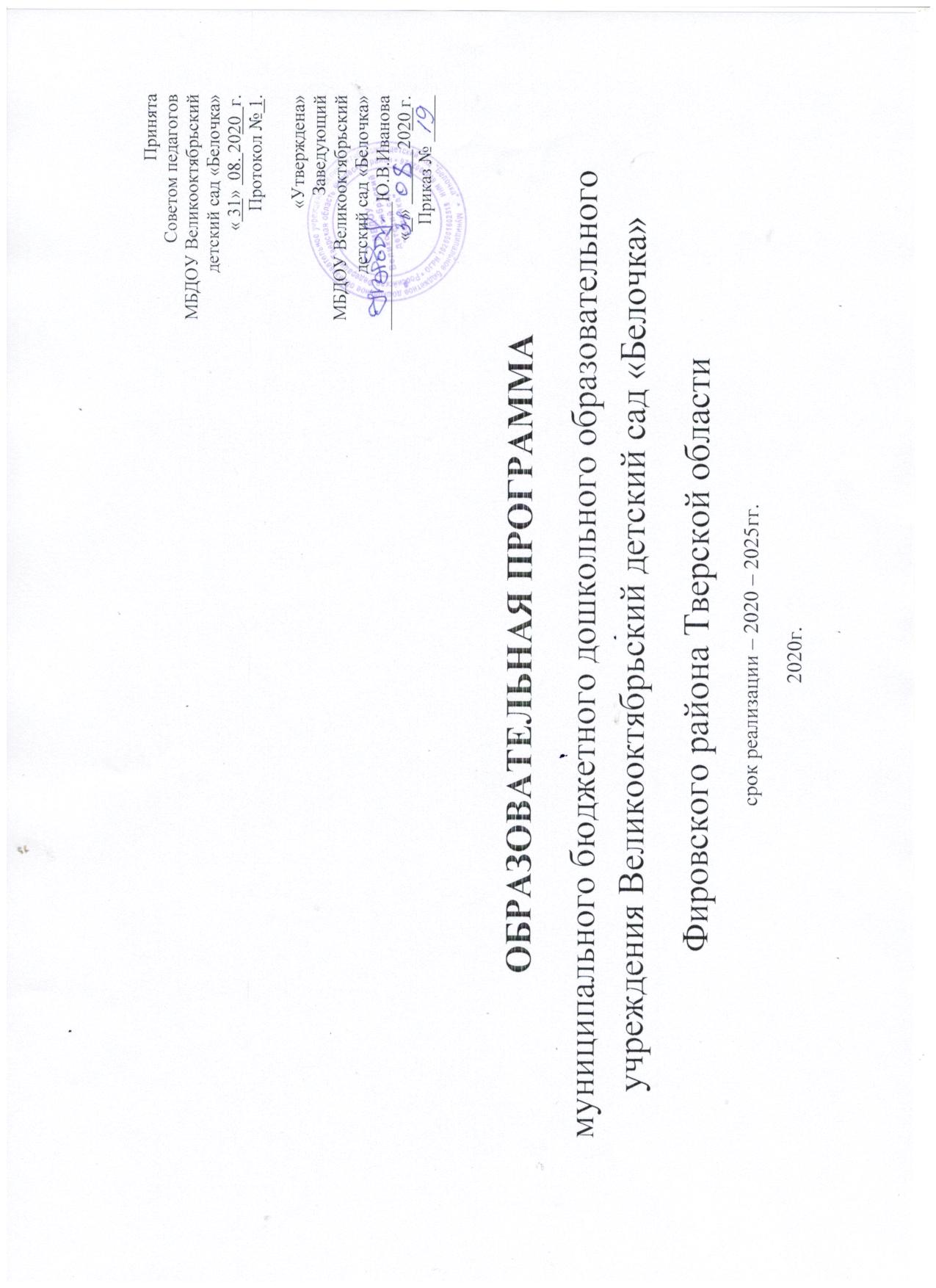 СТРУКТУРА ПРОГРАММЫ ВВЕДЕНИЕНормативно-правовой базой для разработки Программы  является:Федеральный закон от 29 декабря 2012 г. № 273-ФЗ «Об образовании в Российской Федерации».ФГОС дошкольного образования (приказ  № 1155  Минобрнауки РФ от 17.10.13 г, действует с 01.01.2014 г.).Примерная основная образовательная программа дошкольного образования, одобрена решением федерального  учебно – методического объединения по общему образованию (протокол от 20 мая 2015 г.№2/15).Примерная основная общеобразовательная программа дошкольного образования «От рождения до школы» под редакцией Н.Е. Веракса, Т.С. Комаровой, М.А.Васильевой, разработанная в соответствии с ФГОС., М, Мозаика – Синтез,2015.Устав муниципального бюджетного дошкольного образовательного учреждения Великооктябрьский детский сад «Белочка»Санитарно-эпидемиологические требования к устройству, содержанию и организации режима работы  дошкольных образовательных организаций» (Утверждены постановлением Главного государственного санитарного врача Российской  от 15 мая 2013 года №26  «Об утверждении СаНПИН» 2.4.3049-13).«Порядок организации и осуществления образовательной деятельности по основным общеобразовательным программам – образовательным программам дошкольного образования» (Приказ Минобразования и науки РФ от 30.08. 2013 г. № 1014)ЦЕЛЕВОЙ РАЗДЕЛ       1.1. ПОЯСНИТЕЛЬНАЯ ЗАПИСКА            1.1.1. Цели и задачи реализации Программы            Прописаны в примерной основной образовательной программе дошкольного образования, одобренной решением федерального            учебно – методического объединения по общему образованию (протокол от 20 мая 2015 г.№2/15).                        1.1.2. Принципы и подходы к формированию Программы            Прописаны в примерной основной образовательной программе дошкольного образования,  одобренной решением федерального            учебно – методического объединения по общему образованию (протокол от 20 мая 2015 г.№2/15).       1.2. ПЛАНИРУЕМЫЕ РЕЗУЛЬТАТЫ           Целевые ориентиры образования в младенческом возрасте.           Прописаны в примерной основной образовательной программе дошкольного образования, одобренной решением федерального           учебно – методического объединения по общему образованию (протокол от 20 мая 2015 г.№2/15).             Целевые ориентиры образования в раннем возрасте.           Прописаны в примерной основной образовательной программе дошкольного образования, одобренной решением федерального           учебно – методического объединения по общему образованию (протокол от 20 мая 2015 г.№2/15).              Целевые ориентиры на этапе завершения  освоения Программы           Прописаны в примерной основной образовательной программе дошкольного образования, одобренной решением федерального           учебно – методического объединения по общему образованию (протокол от 20 мая 2015 г.№2/15).         1.3. РАВИВАЮЩЕЕ ОЦЕНИВАНИЕ КАЧЕСТВА ОБРАЗОВАТЕЛЬНОЙ ДЕЯТЕЛЬНОСТИ ПО ПРОГРАММЕ           Прописаны в примерной основной образовательной программе дошкольного образования, одобренной решением федерального           учебно – методического объединения по общему образованию (протокол от 20 мая 2015 г.№2/15). СОДЕРЖАТЕЛЬНЫЙ РАЗДЕЛ2.1. ОБЩИЕ ПОЛОЖЕНИЯ           Прописаны в примерной основной образовательной программе дошкольного образования, одобренной решением федерального           учебно – методического объединения по общему образованию (протокол от 20 мая 2015 г.№2/15).  2.2. ОПИСАНИЕ ОБРАЗОВАТЕЛЬНОЙ ДЕЯТЕЛЬНОСТИ В СООТВЕТСТВИИ С НАПРАВЛЕНИЯМИ РАЗВИТИЯ РЕБЁНКА,    ПРЕДСТАВЛЕННЫМИ В ПЯТИ ОБРАЗОВАТЕЛЬНЫХ ОБЛАСТЯХ 2.2.1. Младенческий и ранний возраст. Младенческий возраст (2-12 месяцев).  Ранний возраст (1-3 лет).          Прописан в примерной основной образовательной программе дошкольного образования, одобренной решением федерального          учебно – методического объединения по общему образованию (протокол от 20 мая 2015 г.№2/15) по образовательным областям:          социально- коммуникативное развитие, познавательное развитие, речевое развитие, художественно- эстетическое развитие,          физическое развитие. 2.2.2. Дошкольный возраст          Прописан в примерной основной образовательной программе дошкольного образования, одобренной решением федерального          учебно – методического объединения по общему образованию (протокол от 20 мая 2015 г.№2/15) по образовательным областям:          социально- коммуникативное развитие, познавательное развитие, речевое развитие, художественно- эстетическое развитие,          физическое развитие.2.3.  ВЗАИМОДЕЙСТВИЕ ВЗРОСЛЫХ С ДЕТЬМИ          Прописано в примерной основной образовательной программе дошкольного образования, одобренной решением федерального          учебно – методического объединения по общему образованию (протокол от 20 мая 2015 г.№2/15).2.4.  ВЗАИМОДЕЙСТВИЕ  ПЕДАГОГИЧЕСКОГО КОЛЛЕКТИВА С СЕМЬЯМИ ДОШКОЛЬНИКОВ          Цели и задачи партнёрства с родителями (законными представителями)          Прописаны в примерной основной образовательной программе дошкольного образования, одобренной решением федерального          учебно – методического объединения по общему образованию (протокол от 20 мая 2015 г.№2/15).2.5.  ПРОГРАММА КОРЕКЦИОННО – РАЗВИВАЮЩЕЙ РАБОТЫ С ДЕТЬМИ  С ОГРАНИЧЕННЫМИ         ВОЗМОЖНОСТЯМИ  ЗДОРОВЬЯ          Прописана в примерной основной образовательной программе дошкольного образования, одобренной решением федерального          учебно – методического объединения по общему образованию (протокол от 20 мая 2015 г.№2/15)111. ОРГАНИЗАЦИОННЫЙ РАЗДЕЛ3.1. ПСИХОЛОГО – ПЕДАГОГИЧЕСКИЕ УСЛОВИЯ, ОБЕСПЕЧИВАЮЩИЕ РАЗВИТИЕ РЕБЁНКА          Прописаны в примерной основной образовательной программе дошкольного образования, одобренной решением федерального          учебно – методического объединения по общему образованию (протокол от 20 мая 2015 г.№2/15).3.2.   ОРГАНИЗАЦИЯ РАЗВИВАЮЩЕЙ ПРЕДМЕТНО – ПРОСТРАНСТВЕННОЙ СРЕДЫ          Прописана в примерной основной образовательной программе дошкольного образования, одобренной решением федерального          учебно – методического объединения по общему образованию (протокол от 20 мая 2015 г.№2/15).3.3.  КАДРОВЫЕ УСЛОВИЯ РЕАЛИЗАЦИИ ПРОГРАММЫ          Прописаны в примерной основной образовательной программе дошкольного образования, одобренной решением федерального          учебно – методического объединения по общему образованию (протокол от 20 мая 2015 г.№2/15) в п.3.3.1 – 3.3.5.3.4.   МАТЕРИАЛЬНО – ТЕХНИЧЕСКОЕ ОБЕСПЕЧЕНИЕ ПРОГРАММЫ          Прописано в примерной основной образовательной программе дошкольного образования, одобренной решением федерального          учебно – методического объединения по общему образованию (протокол от 20 мая 2015 г.№2/15).3.5.    ФИНАНСОВЫЕ УСЛОВИЯ РЕАЛИЗАЦИИ ПРОГРАММЫ          Прописаны в примерной основной образовательной программе дошкольного образования, одобренной решением федерального          учебно – методического объединения по общему образованию (протокол от 20 мая 2015 г.№2/15).3.6.    ПЛАНИРОВАНИЕ ОБРАЗОВАТЕЛЬНОЙ ДЕЯТЕЛЬНОСТИ          Программа не предусматривает жёсткого регламентирования образовательного процесса и календарного планирования        образовательной деятельности, оставляя педагогам Организации пространство для гибкого планирования их деятельности.        3.7.    РЕЖИМ ДНЯ И РАСПОРЯДОК3.8.    ПЕРСПЕКТИВЫ РАБОТЫ ПО СОВЕРШЕНСТВОВАНИЮ И РАЗВИТИЮ СОДЕРЖАНИЯ ПРОГРАММЫ И ОБЕСПЕЧИВАЮЩИХ ЕЁ РЕАЛИЗАЦИЮ НОРМАТИВНО – ПРАВОВЫХ, ФИНАНСОВЫХ, НАУЧНО – МЕТОДИЧЕСКИХ, КАДРОВЫХ, ИНФОРМАЦИОННЫХ И МАТЕРИАЛЬНО – ТЕХНИЧЕСКИХ РЕСУРСОВ          Прописаны в примерной основной образовательной программе дошкольного образования, одобренной решением федерального          учебно – методического объединения по общему образованию (протокол от 20 мая 2015 г.№2/15) в п. 3.8.1. – 3.8.6.3.9.    ПЕРЕЧЕНЬ НОРМАТИВНЫХ И НОРМАТИВНО – МЕТОДИЧЕСКИХ ДОКУМЕНТОВ          Прописан в примерной основной образовательной программе дошкольного образования, одобренной решением федерального          учебно – методического объединения по общему образованию (протокол от 20 мая 2015 г.№2/15) в п. 1 – 15.3.10.    ПЕРЕЧЕНЬ  ЛИТЕРАТУРНЫХ ИСТОЧНИКОВ          Прописан в примерной основной образовательной программе дошкольного образования, одобренной решением федерального          учебно – методического объединения по общему образованию (протокол от 20 мая 2015 г.№2/15) в п. 1 – 3.2.2. ОПИСАНИЕ ВАРИАТИВНЫХ ФОРМ, СПОСОБОВ, МЕТОДОВ И СРЕДСТВ РЕАЛИЗАЦИИ ПРОГРАММЫФормы, способы, методы и средства реализации Программы подбираются с учетом возрастных и индивидуальных особенностей воспитанников, специфики их образовательных потребностей и интересов в разных видах детской деятельности.При реализации образовательной Программы педагог:        продумывает содержание и организацию совместного образа жизни детей, условия эмоционального благополучия и развития        каждого ребенка; определяет единые для всех детей правила сосуществования детского общества, включающие равенство прав, взаимную доброжелательность и внимание друг к другу, готовность прийти на помощь, поддержать; соблюдает гуманистические принципы педагогического сопровождения развития детей, в числе которых забота, теплое отношение, интерес к каждому ребенку, поддержка и установка на успех, развитие детской самостоятельности, инициативы;        осуществляет развивающее взаимодействие с детьми, основанное на современных педагогических позициях: «Давай сделаем это         вместе»; «Посмотри, как я это делаю», «Научи меня, помоги мне сделать это»;        сочетает совместную с ребенком деятельность (игры, труд, наблюдения и пр.) и самостоятельную деятельность детей;        ежедневно планирует образовательные ситуации, обогащающие практический и познавательный опыт детей, эмоции и преставления        о мире;        создает развивающую предметно-пространственную среду;        наблюдает, как развиваются самостоятельность каждого ребенка и взаимоотношения детей;        сотрудничает с родителями, совместно с ними решая задачи воспитания и развития малышей.В качестве адекватных форм и методов работы с детьми используются:Социально - коммуникативное развитие
Познавательное развитие.Речевое развитиеХудожественно - эстетическое развитиеФизическое развитиеФормы организации  непосредственно-образовательной деятельности:- для детей с 1 года до 2 лет – подгрупповая, индивидуальная;-  для детей с 2 года до 3 лет – подгрупповая;- в дошкольных группах -  подгрупповые, фронтальные. Конкретное содержание указанных образовательных областей зависит от возрастных и индивидуальных особенностей детей, определяется целями и задачами программы и  реализуется в различных видах деятельности (общении, игре, познавательно-исследовательской деятельности - как сквозных механизмах развития ребенка)Основные направления  физкультурно-оздоровительной работы
1. Создание условийорганизация здоровьесберегающей среды в ДОУобеспечение   благоприятного  течения   адаптациивыполнение   санитарно-гигиенического  режима2. Организационно-методическое и педагогическое направлениепропаганда ЗОЖ и методов оздоровления в коллективе детей, родителей и педагогов изучение передового педагогического, медицинского и социального опыта по оздоровлению детейсистематическое повышение квалификации педагогических кадров составление планов оздоровленияопределение показателей   физического развития, двигательной подготовленности, объективных и субъективных критериев здоровья методами  диагностики.3. Физкультурно-оздоровительное направлениерешение оздоровительных задач всеми средствами физической культуры;коррекция отдельных отклонений в физическом и психическом здоровье.4. Профилактическое направлениепроведение обследований   и выявление   патологий;проведение социальных, санитарных и специальных мер по профилактике и нераспространению   инфекционных заболеваний;дегельминтизация;оказание скорой помощи при неотложных состояниях.Система оздоровительной работыВ детском саду выстроена следующая модель физкультурно-оздоровительной деятельности2.3. СПОСОБЫ И НАПРАВЛЕНИЯ ПОДДЕРЖКИ ДЕТСКОЙ ИНИЦИАТИВЫПрограмма   обеспечивает  полноценное развитие личности детей во всех основных образовательных областях, а именно: в сферах социально-коммуникативного, познавательного, речевого, художественно-эстетического и физического развития личности детей на фоне их эмоционального благополучия и положительного отношения к миру, к себе и к другим людям.Указанные требования направлены на создание социальной ситуации развития для участников образовательных отношений, включая создание образовательной среды, которая:1) гарантирует охрану и укрепление физического и психического здоровья детей;2) обеспечивает эмоциональное благополучие детей;3) способствует профессиональному развитию педагогических работников;            4) создает условия для развивающего вариативного дошкольного образования;            5) обеспечивает открытость дошкольного образования;            6) создает условия для участия родителей (законных представителей) в образовательной              деятельности.Психолого-педагогические условия  реализации программы:1) уважение взрослых к человеческому достоинству детей, формирование и поддержка их положительной самооценки, уверенности в собственных возможностях и способностях;2) использование в образовательной деятельности форм и методов работы с детьми, соответствующих их возрастным и индивидуальным особенностям (недопустимость как искусственного ускорения, так и искусственного замедления развития детей);3) построение образовательной деятельности на основе взаимодействия взрослых с детьми, ориентированного на интересы и возможности каждого ребенка и учитывающего социальную ситуацию его развития;4) поддержка взрослыми положительного, доброжелательного отношения детей друг к другу и взаимодействия детей друг с другом в разных видах деятельности;     5) поддержка инициативы и самостоятельности детей в специфических для них видах      деятельности;     6) возможность выбора детьми материалов, видов активности, участников совместной      деятельности и общения;     7) защита детей от всех форм физического и психического насилия.Условия, необходимые для создания социальной ситуации развития детей, соответствующей специфике дошкольного возраста, предполагают:1) обеспечение эмоционального благополучия через:-непосредственное общение с каждым ребенком;-уважительное отношение к каждому ребенку, к его чувствам и потребностям.2) поддержку индивидуальности и инициативы детей через:-создание условий для свободного выбора детьми деятельности, участников совместной деятельности;-создание условий для принятия детьми решений, выражения своих чувств и мыслей;-недирективную помощь детям, поддержку детской инициативы и самостоятельности в разных видах деятельности (игровой, исследовательской, проектной, познавательной и т.д.).3) установление правил взаимодействия в разных ситуациях:-создание условий для позитивных, доброжелательных отношений между детьми, в том числе принадлежащими к разным национально-культурным, религиозным общностям и социальным слоям, а также имеющими различные (в том числе ограниченные) возможности здоровья;-развитие коммуникативных способностей детей, позволяющих разрешать конфликтные ситуации со сверстниками;-развитие умения детей работать в группе сверстников;       4) построение вариативного развивающего образования, ориентированного на уровень развития, проявляющийся у ребенка в совместной        деятельности со взрослым и более опытными сверстниками, но не актуализирующийся в его индивидуальной деятельности (далее - зона         ближайшего развития каждого ребенка), через:-создание условий для овладения культурными средствами деятельности;-организацию видов деятельности, способствующих развитию мышления, речи, общения, воображения и детского творчества, личностного, физического и художественно-эстетического развития детей;-поддержку спонтанной игры детей, ее обогащение, обеспечение игрового времени и пространства;-оценку индивидуального развития детей;        5) взаимодействие с родителями (законными представителями) по вопросам образования ребенка, непосредственного вовлечения их в        
        образовательную деятельность, в том числе посредством создания образовательных проектов совместно с семьей на основе выявлении         
        потребностей и поддержки образовательных инициатив семьи.2.4. ВЗАИМОДЕЙСТВИЕ ДЕТСКОГО САДА С СЕМЬЕЙПодробно описаны в примерной общеобразовательной программе дошкольного образования «От рождения до школы» под редакцией Н.Е. Веракса, Т.С Комаровой, М.А. Васильевой – стр. 112 и в  парциальной программе «Моя семья» А. А. Некрасовой.2.5. РЕГИОНАЛЬНЫЙ КОМПОНЕНТОсновной целью работы является формирование целостных представлений о родном крае через решение следующих задач:приобщение к истории возникновения родного поселка; знакомство со знаменитыми земляками и людьми,  
            прославившими Фировский район и Тверскую область.формирование представлений о достопримечательностях родного поселка (района); его государственных символах.воспитание любви к родному дому, семье, уважения к родителям и их труду.формирование и развитие познавательного интереса к народному творчеству и миру ремесел в родном поселке (районе)формирование представлений о животном и растительном мире родного края; о Красной книге Тверской области.ознакомление с картой Тверской области (своего поселка).Принципы работы:Системность и непрерывность.Личностно-ориентированный  гуманистический характер взаимодействия детей и взрослых.Свобода индивидуального личностного развития.Признание приоритета  ценностей внутреннего мира ребенка, опоры на позитивный внутренний потенциал развития ребенка.Принцип регионализации (учет специфики региона)В дошкольном возрасте формируются предпосылки гражданских качеств, представления о человеке, обществе культуре. Очень важно привить в этом возрасте чувство любви и привязанности  к  природным и культурным ценностям родного края, так как именно на этой основе воспитывается патриотизм. Поэтому в детском саду в образовательном процессе используются разнообразные методы и формы  организации детской деятельности: народные подвижные игры и забавы, дидактические игры, слушание музыки,  наблюдения в природе, чтение детской литературы, знакомство с народно-прикладным искусством и др.2.6. ВЗАИМОДЕЙСТВИЕ ДОУ С СОЦИУМОМ.В реализации образовательной  программы с использованием сетевой формы наряду с организациями, осуществляющими образовательную деятельность, участвуют  медицинские и  культурные, обладающие ресурсами, необходимыми для осуществления видов учебной деятельности, предусмотренных соответствующей образовательной программой. Использование сетевой формы реализации образовательной программы  осуществляется на основании договора между организациями. Развитие социальных связей дошкольного образовательного учреждения с культурными центрами дает дополнительный импульс для духовного развития и обогащения личности ребенка с первых лет жизни. Одновременно этот процесс способствует росту профессионального мастерства всех специалистов детского сада, работающих с детьми, поднимает статус учреждения, указывает на особую роль его социальных связей в развитии каждой личности и тех взрослых, которые входят в ближайшее окружение ребенка. Что в конечном итоге ведет к повышению качества дошкольного образования. 

2.6.1. Социальные партнеры в воспитании и развитии детей:Организация социокультурной связи между детским садом и этими учреждениями позволяет использовать максимум возможностей для развития интересов детей и их индивидуальных возможностей, решать многие образовательные задачи, тем самым, повышая качество образовательных услуг и уровень реализации образовательных стандартов дошкольного образования.
Основными принципами сотрудничества являются:Установление интересов каждого из партнера.Совместное формирование целей и задач деятельности в интересах гармоничного развития ребенка.Осознание своей роли, статуса в обществе, оценка своих возможностей  по решению проблем.Выработка четких правил действий в процессе сотрудничества.Значимость социального партнерства для каждой из сторон.Условиями эффективного взаимодействия ДОУ с социальными партнерами выступают:
      -   Открытость ДОУ.
      -   Установление доверительных и деловых контактов.
      -   Использование образовательного и творческого потенциала социума.
      -   Реализация активных форм и методов общения.Приоритетным направлением сотрудничества является: создание условий для полноценного проживания  ребенком дошкольного детства; сохранение и укрепление здоровья детей, формирование основ базовой культуры личности, творческого потенциала воспитанников; подготовка ребенка к жизни в современном обществе.Основные формы организации социального партнерства:Совместные мероприятия, направленные на сохранение и укрепление здоровья, формирования здорового образа жизни.Коллективно-творческие мероприятия: участие в выставках   детского творчества, в различных конкурсах.Информационно-просветительские мероприятия: проведение мероприятий с родителями с привлечением специалистов ГИБДД, культуры, здравоохранения,  трансляция положительного имиджа ДОУ через средства массовой информации.Организация кружковой работы в ДОУ на безвозмездной основе. Эта форма  социального партнерства способствует решению проблемы  организации работы с одаренными детьми, развитию их творческого потенциала. Взаимодействие с социальными партнерами создает благоприятные возможности  для обогащения деятельности в ДОУ расширяет спектр возможностей по осуществлению сотрудничества с социокультурными  учреждениями в  рамках разностороннего развития  воспитанников. 2.6.2. Преемственность ДОУ и МБОУ Великооктябрьской СОШ
Детский сад и начальная школа - важные ступени непрерывного образования. Преемственность между ДОУ и школой - двусторонний процесс, в котором на дошкольной ступени образования сохраняется ценность дошкольного детства и формируются фундаментальные личностные качества ребёнка, которые служат основой успешности школьного обучения.  В то же время школа, как преемник дошкольной ступени образования опирается на достижения ребёнка-дошкольника. Преемственность ДОУ и МБОУ Великооктябрьской СОШ представляет  собой взаимосвязь содержания  воспитательно-образовательной работы, целей, задач, методов ее осуществления. 	Отношения преемственности между ДОУ и школой закреплены в договоре, где обозначены основные аспекты деятельности: согласованность целей и задач дошкольного и начального школьного образования. Цель преемственности ДОУ  и школы     	Создание благоприятных условий для быстрой адаптации детей к школе, воспитания и обучения детей, охраны и укрепления их здоровья; обеспечение их интеллектуального, физического и личного развития.Совместная разработка и реализация моделей взаимодействия образовательных учреждений, обеспечивающих преемственность:в образовательных программах, передовых педагогических технологиях;формах  и методах работы педагогов с детьми;осуществлении  педагогического сотрудничества с родителями.Ежегодно разрабатывается план преемственности ДОУ и школы, который включает в себя актуальные задачи и мероприятия  по их реализации.   1. Выработка общей стратегии воспитания и обучения ребенка в ДОУ,   семье и школе с учетом          возрастных психологических особенностей.Обеспечение психологического, нравственно-волевого развития ребенка, сформированности у него желания учиться и элементов учебной деятельности.Оказание консультативной помощи родителям по подготовке дошкольников к школе.4.  Обеспечение сотрудничества педагогов и родителей.Непрерывность дошкольного и начального школьного образования предполагает решение конкретных приоритетных задач на ступенях дошкольного и школьного образования.Задачи непрерывного образования:  - на дошкольной ступени: приобщение детей к ценностям здорового образа жизни; обеспечение эмоционального благополучия каждого ребенка, развитие его положительного самоощущения; развитие инициативности, любознательности, произвольности, способности к творческому самовыражению; формирование различных знаний об окружающем мире, стимулирование коммуникативной, познавательной, игровой и другой активности детей в различных видах деятельности; развитие компетентности в сфере отношений к миру, к людям, к себе; включение детей в различные формы сотрудничества (с взрослыми и детьми разного возраста). -  на ступени начальной  школы: осознанное принятие ценностей здорового образа жизни и регуляция своего поведения в соответствии с ними; готовность к активному взаимодействию с окружающим миром (эмоциональная, интеллектуальная, коммуникативная, деловая.желание и умение учиться, готовность к образованию в основном звене школы и самообразованию; инициативность, самостоятельность, навыки сотрудничества в разных видах деятельности; совершенствование достижений дошкольного развития (на протяжении всего начального образования, специальная помощь по развитию сформированных в дошкольном детстве качеств, индивидуализации процесса обучения, особенно в случаях опережающего развития или отставания). Алгоритм работы по преемственности ДОУ  и школы.1 этап - поступление ребенка в ДОУ:2 этап - подготовка ребенка к обучению:Методическая работа: Проведение  педагогических советов, круглых столов воспитателей и учителей начальных классов по проблемным вопросам воспитания и обучения детей. Проведение открытых уроков и занятий в ДОУ и школе.Организация работы с детьми с ярко выраженными способностями.Экскурсии детей подготовительных групп  в школу.Ведение диагностических карт на каждого ребенка с целью дальнейшего отслеживания роста и развития детей.Выявление наиболее острых проблемных вопросов при обучении детей в ДОУ и начальной школе (школьная незрелость, дезатаптация первоклассников в школе и т.д.)Совместные праздники, развлечения воспитанников ДОУ и учащихся начальных классов.       На втором этапе  задействованы: воспитатели,     учителя начальных классов,     педагог-психолог, медицинская сестра и т. д. 3 этап – плавный переход из ДОУ в школу.Педагогическая и психологическая диагностика детей подготовительных групп. Составление характеристик на выпускников ДОУ.Дальнейшее отслеживание адаптации детей в первом классе, оказание психологической и педагогической помощи детям и         родителям.      Ожидаемые результаты:Такая целенаправленная работа по подготовке детей к школе должна способствовать: Созданию и совершенствованию благоприятных условий для обеспечения личностного развития ребенка, укрепления психического и физического здоровья, целостного восприятия картины окружающего мира, формирования социально-нравственных норм и готовности к школьному обучению и преодоления разноуровневой подготовки.Созданию единой системы диагностических методик за достигнутым уровнем развития детей и дальнейшего прогнозирования его развития.Совершенствованию форм организации учебно-воспитательного процесса и методов обучения в ДОУ и начальной школе. Обеспечению более успешной адаптации детей к обучению в начальных классах, сохранению желания дошкольников учиться и развиватьсяДля педагогов организация работы по предшкольному образованию дает возможность лучше понять детей и выстроить свою работу в соответствии с их развитием.Организационный раздел.3.1. МАТЕРИАЛЬНО  – ТЕХНИЧЕСКОЕ ОБЕСПЕЧЕНИЕ РЕАЛИЗАЦИИ ПРОГРАММЫ соответствие санитарно-эпидемиологическим правилам и нормативам;соответствие правилам пожарной безопасности;средства обучения и воспитания в соответствии с возрастом и индивидуальными особенностями развития детей;оснащенность помещений развивающей предметно-пространственной средой;учебно-методический комплект, оборудование, оснащение методической литературой.3.1.1. Особенности организации  развивающей предметно – пространственной среды       Под понятием среды подразумевается окружающая обстановка природного, социально-бытового и/или культурно-эстетического характера. Это условия существования человека, его жизненное пространство. Среда может приобретать специально проектируемую направленность, и в этом случае о ней говорят как о важном факторе формирования личности — образовательной среде (Т. С. Комарова, С. Л. Новоселова, Г. Н. Пантелеев, Л. П. Печко, Н. П. Сакулина, Е. О. Смирнова, Е. И. Тихеева, Е. А. Флерина, С. Т. Шацкий и др.).
      Образовательная среда в детском саду предполагает специально созданные условия, такие, которые необходимы для полноценного проживания ребенком дошкольного детства. Под предметно-развивающей средой понимают определенное пространство, организационно оформленное и предметно насыщенное, приспособленное для удовлетворения потребностей ребенка в познании, общении, труде, физическом и духовном развитии в целом. Современное понимание развивающей предметно-пространственной среды включает в себя обеспечение активной жизнедеятельности ребенка, становления его субъектной позиции, развития творческих проявлений всеми доступными, побуждающими к самовыражению средствами.Основные требования к организации среды
Развивающая предметно-пространственная среда дошкольной организации должна быть:
- содержательно-насыщенной, развивающей;
- трансформируемой;
- полифункциональной;
- вариативной;
- доступной;
- безопасной;
- здоровьесберегающей;
- эстетически-привлекательной.Основные принципы организации среды
Оборудование помещений дошкольного учреждения должно быть безопасным, здоровьесберегающим, эстетически привлекательным и развивающим. Мебель должна соответствовать росту и возрасту детей, игрушки — обеспечивать максимальный для данного возраста разивающий эффект.
      Развивающая предметно-пространственная среда должна быть насыщенной, пригодной для совместной деятельности взрослого и ребенка и самостоятельной деятельности детей, отвечающей потребностям детского возраста.
      В младших группах в основе замысла детской игры лежит предмет, поэтому взрослый каждый раз должен обновлять игровую среду (постройки, игрушки, материалы и др.), чтобы пробудить у малышей любопытство, познавательный интерес, желание ставить и решать игровую задачу. В групповой комнате необходимо создавать условия для самостоятельной двигательной активности детей: предусмотреть площадь, свободную от мебели и игрушек, обеспечить детей игрушками, побуждающими к двигательной игровой деятельности, менять игрушки, стимулирующие двигательную активность, несколько раз в день.
      В старших группах замысел основывается на теме игры, поэтому разнообразная полифункциональная предметная среда пробуждает активное воображение детей, и они всякий раз по-новому перестраивают имеющееся игровое пространство, используя гибкие модули, ширмы, занавеси, кубы, стулья. Трансформируемость предметно-игровой среды позволяет ребенку взглянуть на игровое пространство с иной точки зрения, проявить активность в обустройстве места игры и предвидеть ее результаты.
      Развивающая предметно-пространственная среда должна обеспечивать доступ к объектам природного характера; побуждать к наблюдениям на участке детского сада (постоянным и эпизодическим) за ростом растений, участию в элементарном труде, проведению опытов и экспериментов с природным материалом.
      Развивающая предметно-пространственная среда должна организовываться как культурное пространство, которое оказывает воспитывающее влияние на детей (изделия народного искусства, репродукции, портреты великих людей, предметы старинного быта и пр.).
      Пространство группы следует организовывать в виде хорошо разграниченных зон («центры», «уголки», «площадки»), оснащенных большим количеством развивающих материалов (книги, игрушки, материалы для творчества, развивающее оборудование и пр.). Все предметы должны быть доступны детям.
      Подобная организация пространства позволяет дошкольникам выбирать интересные для себя занятия, чередовать их в течение дня, а педагогу дает возможность эффективно организовывать образовательный процесс с учетом индивидуальных особенностей детей.
      Оснащение уголков должно меняться в соответствии с тематическим планированием образовательного процесса.
      В качестве центров развития могут выступать: 
- уголок для сюжетно-ролевых игр;
- уголок ряжения (для театрализованных игр);
- книжный уголок;
- зона для настольно-печатных игр;
- выставка (детского рисунка, детского творчества, изделий народных мастеров и т. д.);
- уголок природы (наблюдений за природой);
- спортивный уголок;
- уголок для игр с водой и песком;
- уголки для разнообразных видов самостоятельной деятельности детей — конструктивной, изобразительной, музыкальной и др.;
- игровой центр с крупными мягкими конструкциями (блоки, домики, тоннели и пр.) для легкого изменения игрового пространства;
- игровой уголок (с игрушками, строительным материалом).  Развивающая предметно-пространственная среда должна выступать как динамичное пространство, подвижное и легко изменяемое. При проектировании предметной среды следует помнить, что «застывшая» (статичная) предметная среда не сможет выполнять своей развивающей функции в силу того, что перестает пробуждать фантазию ребенка. В целом принцип динамичности — статичности касается степени подвижности игровых пространств, вариантности предметных условий и характера детской деятельности.         
         Особенности организации развивающей предметно-пространственной среды для различных психолого-педагогических задач изложены в разделе «Психолого - педагогические условия реализации программы».Предметно-развивающая  среда  помещений и групповых  комнат  ДОУ 3.1.2.. Обеспеченность методическими материалами и средствами обучения.3.2. РАСПОРЯДОК ДНЯ /РЕЖИМ ДНЯ  Ежедневная организации жизни и деятельности детей осуществляется с учетом:
- построения образовательного процесса на адекватных возрасту формах работы с детьми: основной формой работы с детьми дошкольного возраста и ведущим видом деятельности для них является игра;
- решения программных образовательных задач в совместной деятельности взрослого и детей и самостоятельной деятельности детей не только в рамках непосредственно образовательной деятельности, но и при проведении режимных моментов в соответствии со спецификой дошкольного образования.         Организация  режима  дня.
При проведении режимных процессов МДОУ придерживается следующих правил:
1. Полное и своевременное удовлетворение всех органических потребностей детей (в сне, питании).
2. Тщательный гигиенический уход, обеспечение чистоты тела, одежды, постели.
3. Привлечение детей к посильному участию в режимных процессах; поощрение самостоятельности и активности.
4. Формирование культурно-гигиенических навыков.
5. Эмоциональное общение в ходе выполнения режимных процессов.
6. Учет потребностей детей, индивидуальных особенностей каждого ребенка.
7. Спокойный и доброжелательный тон обращения, бережное отношение к ребенку, устранение долгих ожиданий, так как аппетит и сон малышей прямо зависят от состояния их нервной системы.Основные  принципы  построения  режима  дня:
1. Режим дня  выполняется  на  протяжении  всего  периода  воспитания  детей  в  дошкольном  учреждении,  сохраняя  последовательность,  постоянство  и  постепенность.
2. Соответствие   правильности  построения  режима  дня  возрастным  психофизиологическим  особенностям  дошкольника.  Поэтому  в  ДОУ  для  каждой  возрастной группы определен свой режим  дня.  В  детском  саду  выделяют  следующее  возрастное  деление  детей  по  группам:
3. Организация  режима  дня  проводится  с  учетом  теплого  и  холодного  периода  года РЕЖИМ ДНЯ    Холодный  периодТеплый период3.2.1. Особенности традиционных событий, праздников, мероприятий.В основе лежит комплексно-тематическое планирование образовательной работы в ДОУ	Цель: построение  воспитательно–образовательного процесса, направленного  на  обеспечение единства  воспитательных, развивающих и обучающих целей и задач,  с учетом интеграции  на необходимом и достаточном материале, максимально приближаясь к разумному «минимуму» с учетом  контингента воспитанников, их индивидуальных и возрастных  особенностей, социального заказа родителей.Организационной основой реализации комплексно-тематического принципа построения программы  являются примерные темы (праздники, события, проекты),  которые ориентированы на все направления развития ребенка дошкольного возраста и посвящены различным сторонам человеческого бытия, а так же вызывают личностный интерес детей к:•	явлениям нравственной жизни ребенка •	окружающей природе•	миру искусства и литературы •	традиционным для семьи, общества и государства праздничным событиям•	событиям, формирующим чувство гражданской принадлежности ребенка (родной посёлок,  День народного единства, День защитника Отечества,  День Победы и др.)•	сезонным явлениям •	народной культуре и  традициям.Тематический принцип построения образовательного процесса позволил  ввести региональные и культурные компоненты, учитывать приоритет дошкольного учреждения.Построение всего образовательного процесса вокруг одного центрального блока дает большие возможности для развития детей. Темы помогают организовать информацию оптимальным способом. У дошкольников появляются многочисленные возможности для практики, экспериментирования, развития основных навыков, понятийного мышления.Введение похожих тем в различных возрастных группах обеспечивает достижение единства образовательных целей и преемственности в детском развитии на протяжении всего дошкольного возраста, органичное развитие детей в соответствии с их индивидуальными возможностями.
            В каждой возрастной группе выделен блок, разделенный на несколько тем. Одной теме уделяется не менее одной недели. Тема отражается  в подборе материалов, находящихся в группе и уголках развитии.3.2.2. Календарный учебный график.Пояснительная записка  к календарному учебному графику   на 2020 - 2021 учебный год.  Календарный учебный график является локальным нормативным документом, регламентирующим общие требования к организации образовательного процесса в учебном году в Муниципальном бюджетном дошкольном образовательном учреждении Великооктябрьский  детский  сад  «Белочка» (далее – ДОУ) Календарный учебный график ДОУ  разработан в соответствии с:- Федеральным Законом «Об образовании в Российской Федерации» от 29.12.2012г. №273-ФЗ (глава 2, статья 28, часть 3)- в соответствии с федеральным государственным образовательным стандартом дошкольного образования (Приказ Министерства образования  и науки РФ от 17.10.2013 г. №1155)- санитарно – эпидемиологическими требованиями к устройству, содержанию и организации режима работы (СанПин 2.4.1.3049-13)- Письмом Министерства образования Российской Федерации от 14.03.2000г. № 65/23 – 16 «О гигиенических требованиях к максимальной нагрузке на детей дошкольного возраста в организованных формах обучения»- Уставом ДОУ.  В 2020-2021 учебном году ДОУ реализует  основную образовательную программу, разработанную с учетом «Примерной основной общеобразовательной программы дошкольного образования «От рождения до школы» Н.Е. Веракса, парциальную программу «Моя семья» А.А Некрасовой в дошкольных группах и парциальную комплексную  образовательную программу «Первые шаги» в группах раннего возраста.   Календарный учебный график учитывает в полном объеме возрастные, физиологические особенности воспитанников и отвечает требованиям охраны их жизни и здоровья.       Содержание календарного учебного графика включает в себя:- режим работы ДОУ;- продолжительность учебного года;- количество недель в учебном году;- работу ДОУ в летний период;- праздничные дни;- образовательная деятельность;- перечень проводимых праздников для воспитанников.  Календарный учебный график обсуждается и принимается педагогическим Советом и утверждается приказом заведующего ДОУ до начала учебного года. Все изменения, вносимые ДОУ в календарный учебный график, утверждаются приказом заведующего образовательного учреждения.Календарный учебный график на 2020 – 2021 учебный годГрафик непосредственно образовательной деятельности  2020 - 2021 уч. год№ п/пНаименование разделаСтраница Введение3IЦелевой раздел  (1.1, 1.2., 1.3.)411Содержательный раздел программы (2.1.. 2.2., 2.3., 2.4., 2.5.)5111Организационный раздел  (3.1., 3.2., 3.3., 3.4., 3.5., 3.6., 3.7.. 3.8., 3.9., 3.10.)6Содержательный раздел программы2.2.Описание вариативных форм, способов, методов и средств реализации Программы7Образовательная область «Социально-коммуникативное развитие»7- 9Образовательная область «Познавательное развитие»10 -11Образовательная область «Речевое развитие»11 – 12Образовательная область «Художественно-эстетическое развитие»13 – 14Образовательная область «Физическое развитие»152.3.Способы и  направления поддержки детской инициативы                              19 -202.4.Взаимодействие детского сада с семьей                                                                                                             212.5.Региональный компонент21 – 222.6.Взаимодействие ДОУ  с социумом.22 – 27Организационный раздел3.1.Материально-техническое обеспечение программы283.1.1.Особенности организации развивающей предметно-пространственной среды28 - 343.1.2.Обеспеченность методическими материалами и средствами обучения и воспитания35 – 363.2.Распорядок/режим дня 37 - 393.2.1.Особенности традиционных событий, праздников, мероприятий40 3.2.2.Календарный учебный график41 - 43   ІVДополнительный раздел4.1.Краткая презентация образовательной программы№Образовательная областьДеятельность  по реализации образовательных областей в совместной деятельности педагога с детьми и самостоятельной деятельности детейДеятельность  по реализации образовательных областей в совместной деятельности педагога с детьми и самостоятельной деятельности детейДеятельность  по реализации образовательных областей в совместной деятельности педагога с детьми и самостоятельной деятельности детей№Образовательная областьФормы, способы, методы и средства реализации Программы с учетом возрастных и индивидуальных особенностей воспитанниковДля детей от 1 до 3 летДля детей от 3 до 7 летСоциально-коммуникативное развитие.Коммуникативная деятельностьКоммуникативная деятельностьКоммуникативная деятельностьСоциально-коммуникативное развитие.- решение ситуаций,ежедневноежедневноСоциально-коммуникативное развитие.- утренний прием детей,ежедневноежедневноСоциально-коммуникативное развитие.-индивидуальные и подгрупповые беседы,1 раз в неделю1 раз в неделюСоциально-коммуникативное развитие.-Игры-диалоги;ежедневноежедневноСоциально-коммуникативное развитие.-Чтение художественных произведений;ежедневноежедневноСоциально-коммуникативное развитие.-наблюдения;ежедневноежедневноСоциально-коммуникативное развитие.-рассматривание;ежедневноежедневноСоциально-коммуникативное развитие.-экскурсия;-1 раз в месяцСоциально-коммуникативное развитие.-проектная деятельность.-1 раз в неделюСоциально-коммуникативное развитие.Игровая деятельностьИгровая деятельностьИгровая деятельностьСоциально-коммуникативное развитие.- утренний прием детей, индивидуальные и подгрупповые беседыежедневноежедневноСоциально-коммуникативное развитие.- оценка эмоционального настроения группы с последующей коррекцией ежедневноежедневноСоциально-коммуникативное развитие.- формирование навыков культуры еды,ежедневноежедневноСоциально-коммуникативное развитие.- решение ситуаций,ежедневноежедневноСоциально-коммуникативное развитие.- формирование навыков культуры поведения.ежедневноежедневноСоциально-коммуникативное развитие.- этика быта, трудовые поручения,ежедневноежедневноСоциально-коммуникативное развитие.- сюжетно-ролевые игрыежедневноежедневноСоциально-коммуникативное развитие.- Дидактические игрыежедневноежедневноСоциально-коммуникативное развитие.Предметная деятельность и игры  с составными и динамическими игрушкамиПредметная деятельность и игры  с составными и динамическими игрушкамиПредметная деятельность и игры  с составными и динамическими игрушкамиСоциально-коммуникативное развитие.- утренний прием детей, индивидуальные и подгрупповые беседы,ежедневноежедневноСоциально-коммуникативное развитие.- оценка эмоционального настроения группыежедневноежедневноСоциально-коммуникативное развитие.- формирование навыков культуры едыежедневноежедневноСоциально-коммуникативное развитие.- решение ситуацийежедневноежедневноСоциально-коммуникативное развитие.- формирование навыков культуры поведения.ежедневноежедневноСоциально-коммуникативное развитие.- сюжетно-ролевые игрыежедневноежедневноСоциально-коммуникативное развитие.- Дидактические игрыежедневноежедневноСоциально-коммуникативное развитие.Самообслуживание и элементарный бытовой трудСамообслуживание и элементарный бытовой трудСамообслуживание и элементарный бытовой трудСоциально-коммуникативное развитие.- трудовые порученияежедневноежедневноСоциально-коммуникативное развитие.- дидактические игрыежедневноежедневноСоциально-коммуникативное развитие.-самообслуживаниеежедневноежедневноСоциально-коммуникативное развитие.-дежурства-ежедневноСоциально-коммуникативное развитие.-хозяйственно-бытовой труд-1 раз в неделюСоциально-коммуникативное развитие.-ручной труд-1 раз в 2 неделиСоциально-коммуникативное развитие.-труд в природе-ежедневноСоциально-коммуникативное развитие.- индивидуальная работаежедневноежедневноСоциально-коммуникативное развитие.-сюжетно-ролевая играежедневноежедневноСоциально-коммуникативное развитие.-экскурсии-1 раз в месяцСоциально-коммуникативное развитие.-наблюденияежедневноежедневноСамообслуживание и действия с бытовыми предметами-орудиями (ложка, совок, лопатка и пр.),Самообслуживание и действия с бытовыми предметами-орудиями (ложка, совок, лопатка и пр.),Самообслуживание и действия с бытовыми предметами-орудиями (ложка, совок, лопатка и пр.),- дидактические игрыежедневно ежедневно-самообслуживаниеежедневно ежедневно- индивидуальная работаежедневно ежедневно-сюжетно-ролевая играежедневно ежедневно№Образовательная областьДеятельность  по реализации образовательных областей в совместной деятельности педагога с детьми и самостоятельной деятельности детейДеятельность  по реализации образовательных областей в совместной деятельности педагога с детьми и самостоятельной деятельности детейДеятельность  по реализации образовательных областей в совместной деятельности педагога с детьми и самостоятельной деятельности детейДеятельность  по реализации образовательных областей в совместной деятельности педагога с детьми и самостоятельной деятельности детей№Образовательная областьФормы, способы, методы и средства реализации Программы с учетом возрастных и индивидуальных особенностей воспитанниковФормы, способы, методы и средства реализации Программы с учетом возрастных и индивидуальных особенностей воспитанниковДля детей от 1 до 3 летДля детей от 3 до 7 летПознавательное развитие.ФЭМП.ФЭМП.ФЭМП.ФЭМП.Познавательное развитие.- непосредственно образовательная деятельность: комплексные, подгрупповые, фронтальные (сенсорно-математическое,  познавательное развитие)- непосредственно образовательная деятельность: комплексные, подгрупповые, фронтальные (сенсорно-математическое,  познавательное развитие)2 раза в неделю4 раза в неделюПознавательное развитие.- развивающие и дидактические игры- развивающие и дидактические игрыежедневноежедневноПознавательное развитие.- наблюдения, беседы- наблюдения, беседыежедневноежедневноПознавательное развитие.- экскурсии по участку и за пределы.- экскурсии по участку и за пределы.-1 раз в месяцПознавательное развитие.- опыты и экспериментирование- опыты и экспериментирование-1 раз в неделюПознавательное развитие.- проектная деятельность- проектная деятельность-1 раз в неделюПознавательное развитие.- видео просмотр- видео просмотр-1 раз в неделюПознавательное развитие.- самостоятельная деятельность.- самостоятельная деятельность.ежедневноежедневноПознавательное развитие. - досуги - досуги1 раз в месяц1 раз в месяцПознавательное развитие.- кружковая работа- кружковая работа1 раз в неделю1 раз в неделюПознавательное развитие.- проблемные ситуации- проблемные ситуации-ежедневноПознавательное развитие.Познавательно-исследовательская деятельностьПознавательно-исследовательская деятельностьПознавательно-исследовательская деятельностьПознавательно-исследовательская деятельностьПознавательное развитие.- непосредственно образовательная деятельность: комплексные, подгрупповые, фронтальные- непосредственно образовательная деятельность: комплексные, подгрупповые, фронтальные1 раз в неделю 2 раза в неделюПознавательное развитие.-беседа-беседа1 раз в неделю1 раз в неделюПознавательное развитие.-рассматривание-рассматриваниеежедневноежедневноПознавательное развитие.-ситуация общения-ситуация общенияежедневноежедневноПознавательное развитие.-игровые ситуации-игровые ситуацииежедневноежедневноПознавательное развитие.-проектная деятельность-проектная деятельность-1 раз в неделюПознавательное развитие.-заучивание наизусть-заучивание наизусть1 раз в неделю1 раз в неделюПознавательное развитие.Экспериментирование  с материалами и веществами (песок, вода, тесто и пр.),Экспериментирование  с материалами и веществами (песок, вода, тесто и пр.),Экспериментирование  с материалами и веществами (песок, вода, тесто и пр.),Экспериментирование  с материалами и веществами (песок, вода, тесто и пр.),Познавательное развитие.-Чтениеежедневноежедневно ежедневноПознавательное развитие.-Рассказываниеежедневноежедневно ежедневноПознавательное развитие.-Беседа по прочитанному;ежедневноежедневно ежедневноПознавательное развитие.-ситуативный разговор;ежедневноежедневно ежедневноПознавательное развитие.-рассматривание иллюстраций, картин;ежедневноежедневно ежедневно№Образовательная областьДеятельность  по реализации образовательных областей в совместной деятельности педагога с детьми и самостоятельной деятельности детейДеятельность  по реализации образовательных областей в совместной деятельности педагога с детьми и самостоятельной деятельности детейДеятельность  по реализации образовательных областей в совместной деятельности педагога с детьми и самостоятельной деятельности детей№Образовательная областьФормы, способы, методы и средства реализации Программы с учетом возрастных и индивидуальных особенностей воспитанниковДля детей от 1 до 3 летДля детей от 3 до 7 летРечевое развитиеРазвитие речи. Обучение грамоте.Развитие речи. Обучение грамоте.Развитие речи. Обучение грамоте.Речевое развитие- непосредственно образовательная деятельность: комплексные, подгрупповые, фронтальные (речевые, обучение грамоте)1 раз в неделю2 раза в неделюРечевое развитие-театрализованная деятельность1 раз в неделю1 раз в неделюРечевое развитие-беседа1 раз в неделю1 раз в неделюРечевое развитие-рассматриваниеежедневноежедневноРечевое развитие-ситуация общенияежедневноежедневноРечевое развитие-сюжетно-ролевая играежедневноежедневноРечевое развитие-подвижная игра с текстомежедневноежедневноРечевое развитие-игра-драматизация-1 раз в месяцРечевое развитие-дидактические игрыежедневноежедневноРечевое развитие-словесные игрыежедневноежедневноРечевое развитие-игровые ситуацииежедневноежедневноРечевое развитие-проектная деятельность-1 раз в неделюРечевое развитие-заучивание наизусть1 раз в 2 недели1 раз в неделюРечевое развитиеЗнакомство с книжной культурой, детской литературой, понимание на слух текстов различных жанров детской литературыЗнакомство с книжной культурой, детской литературой, понимание на слух текстов различных жанров детской литературыЗнакомство с книжной культурой, детской литературой, понимание на слух текстов различных жанров детской литературыРечевое развитие-ЧтениеежедневноежедневноРечевое развитие-РассказываниеежедневноежедневноРечевое развитие-Беседа о прочитанном;ежедневноежедневноРечевое развитие-инсценирование художественных произведений;-1 раз в месяцРечевое развитие-ситуативный разговор;ежедневноежедневноРечевое развитие-рассматривание иллюстраций, картин;ежедневноежедневноВосприятие смысла  сказок, стихов, рассматривание картинокВосприятие смысла  сказок, стихов, рассматривание картинокВосприятие смысла  сказок, стихов, рассматривание картинок-Чтениеежедневноежедневно-Рассказываниеежедневноежедневно-Беседа по - прочитанному;ежедневноежедневно-ситуативный разговор;ежедневноежедневно-рассматривание иллюстраций, картин;ежедневноежедневно№Образовательная областьДеятельность  по реализации образовательных областей в совместной деятельности педагога с детьми и самостоятельной деятельности детейДеятельность  по реализации образовательных областей в совместной деятельности педагога с детьми и самостоятельной деятельности детейДеятельность  по реализации образовательных областей в совместной деятельности педагога с детьми и самостоятельной деятельности детей№Образовательная областьФормы, способы, методы и средства реализации Программы с учетом возрастных и индивидуальных особенностей воспитанниковДля детей 
от 1 до 3 летДля детей 
от 3 до 7 лет4.Художественно-эстетическое развитиеИзобразительная деятельностьИзобразительная деятельностьИзобразительная деятельность4.Художественно-эстетическое развитие- занятия художественно-эстетического  цикла:- ознакомление с искусством-1 раз в месяц4.Художественно-эстетическое развитие- изобразительная деятельность:Рисование1 раз в неделю1 раз в неделю4.Художественно-эстетическое развитиеЛепка1 раз в неделю2 раза в месяц4.Художественно-эстетическое развитиеАппликация2 раза в месяц2 раза в месяц4.Художественно-эстетическое развитиеКонструирование1 раз в неделю2 раза в месяц4.Художественно-эстетическое развитие- восприятие художественной литературы и фольклораежедневноежедневно4.Художественно-эстетическое развитие- эстетика бытаежедневноежедневно4.Художественно-эстетическое развитие- экскурсии в природу -1 раз в неделю4.Художественно-эстетическое развитие- проектная деятельность-1 раз в неделю4.Художественно-эстетическое развитие- кружковая работа1 раз в неделю1 раз в неделю4.Художественно-эстетическое развитие- участие в выставках  детских работ1 раз в неделю1 раз в неделю4.Художественно-эстетическое развитие- игровая деятельность.ежедневноежедневно4.Художественно-эстетическое развитиеКонструирование из разного материала, включая конструкторы, модули, бумагу, природный и иной материал, Конструирование из разного материала, включая конструкторы, модули, бумагу, природный и иной материал, Конструирование из разного материала, включая конструкторы, модули, бумагу, природный и иной материал, 4.Художественно-эстетическое развитие- Конструирование1 раз в неделю1 раз в неделю4.Художественно-эстетическое развитиехудожественное конструирование-2 раза в месяц4.Художественно-эстетическое развитие- восприятие художественной литературы и фольклораежедневноежедневно4.Художественно-эстетическое развитие- эстетика бытаежедневноежедневно4.Художественно-эстетическое развитие- экскурсии в природу -1 раз в неделю4.Художественно-эстетическое развитие- проектная деятельность-1 раз в неделю4.Художественно-эстетическое развитие- кружковая работа-1 раз в неделю4.Художественно-эстетическое развитие- участие в выставках  детских работ.1 раз в неделю1 раз в неделю4.Художественно-эстетическое развитиеМузыкальная (восприятие и понимание смысла музыкальных произведений, пение, музыкально-ритмические движения, игры на детских музыкальных инструментах)Музыкальная (восприятие и понимание смысла музыкальных произведений, пение, музыкально-ритмические движения, игры на детских музыкальных инструментах)Музыкальная (восприятие и понимание смысла музыкальных произведений, пение, музыкально-ритмические движения, игры на детских музыкальных инструментах)4.Художественно-эстетическое развитие- слушание-пение2 раза в неделю2 раза в неделю4.Художественно-эстетическое развитие-музыкально-подвижные игры2 раза в неделю2 раза в неделю4.Художественно-эстетическое развитие-музыкально-ритмические движения2 раза в неделю2 раза в неделю4.Художественно-эстетическое развитие-игра на музыкальных инструментах2 раза в неделю2 раза в неделю4.Художественно-эстетическое развитие-беседа2 раза в неделю2 раза в неделю4.Художественно-эстетическое развитие-импровизация2 раза в неделю2 раза в неделю4.Художественно-эстетическое развитие-музыкально-театрализованные представления1 раз в месяц1 раз в месяц4.Художественно-эстетическое развитие-развлечения1 раз в месяц1 раз в месяцвосприятие смысла музыки, сказок, стихов, рассматривание картиноквосприятие смысла музыки, сказок, стихов, рассматривание картиноквосприятие смысла музыки, сказок, стихов, рассматривание картинок-пение- слушание2 раза в неделю2 раза в неделю-музыкально-дидактические игры2 раза в неделю2 раза в неделю-музыкально-ритмические движения2 раза в неделю2 раза в неделю-беседа2 раза в неделю2 раза в неделю-импровизация2 раза в неделю2 раза в неделю-праздники-развлечения1 раз  вмесяц1 раз в месяц№Образовательная областьДеятельность  по реализации образовательных областей в совместной деятельности педагога с детьми и самостоятельной деятельности детейДеятельность  по реализации образовательных областей в совместной деятельности педагога с детьми и самостоятельной деятельности детейДеятельность  по реализации образовательных областей в совместной деятельности педагога с детьми и самостоятельной деятельности детей№Образовательная областьФормы, способы, методы и средства реализации Программы с учетом возрастных и индивидуальных особенностей воспитанниковДля детей от 1 до 3 летДля детей от 3 до 7 лет1.Физическое развитиеДвигательная деятельностьДвигательная деятельность1.Физическое развитие- утренняя гимнастика (подвижные игры, игровые сюжеты).ежедневноежедневно1.Физическое развитие- физкультминутки на НОДежедневноежедневно1.Физическое развитие- динамические паузыежедневноежедневно1.Физическое развитие- физкультурные НОД2 раза в неделю3 раза в неделю1.Физическое развитие- прогулка  в двигательной активности. ежедневноежедневно1.Физическое развитие- физкультурные досуги, игры и развлечения-1 раз  месяц1.Физическое развитие- пешие переходы за пределы участка-2 раза в месяц1.Физическое развитие-гимнастика после снаежедневноежедневно1.Физическое развитие-прогулка ежедневноежедневно1.Физическое развитиеЗОЖЗОЖ1.Физическое развитие- прием детей на воздухе в теплое время годаежедневноежедневно1.Физическое развитие - гигиенические процедуры (обширное умывание, мытье ног в теплое время года)ежедневноежедневно1.Физическое развитие- закаливание в повседневной жизни (облегченная одежда в группе, одежда по сезону на прогулке, обширное умывание, воздушные ванны)ежедневноежедневно1.Физическое развитие- закаливание (воздушные ванны, ходьба босиком в теплое время года)ежедневноежедневно№ п\пМероприятияГруппыПериодичностьОтветственные1.Обеспечение здорового ритма жизни- щадящий режим / в адаптационный период/- гибкий режим дня- определение оптимальной нагрузки на ребенка с учетом возрастных и индивидуальных особенностей- организация благоприятного микроклимата2-ая группа раннего возраста, 1 младшая группа Все группыВсе группыЕжедневно в адаптационныйПериод,ежедневно ежедневномедсестра,педагоги2.Двигательная активностьВсе группыЕжедневноВоспитатели 2.1.Утренняя гимнастикаВсе группыЕжедневноВоспитатели2.2.Непосредственная образовательная деятельность по физическому развитиюв физкультурном залеВсе группы2 р. в неделюВоспитатели2.3.Спортивные упражнения (санки, лыжи, велосипеды и др.)Во всех группах2 р. в неделюВоспитатели2.4.Элементы спортивных игрсредняя, старшая,подготовительная2 р. в неделюВоспитатели2.5.Каникулы (непосредственная образовательная деятельность не проводится)Все группы1 р. в год (в соответствии с календарным учебным графиком)Все педагоги3.Лечебно – профилактические мероприятия 3.1.ВитаминотерапияВсе группыежедневномедсестра3.2.Профилактика гриппа (проветривание после каждого часа, проветривание после занятия)Все группыежедневноВоспитатели, младшие воспитатели, медсестра4.Закаливание4.1.Контрастные воздушные ванныВсе группыПосле дневного снаВоспитатели 4.2.Ходьба босикомВсе группыЛетоВоспитатели4.3.Облегчённая одежда детейВсе группыВ течении дняВоспитатели,мл. воспитателиФормы организацииМладший возрастМладший возрастМладший возрастСредний возрастСтарший возрастСтарший возраст1. Физкультурно-оздоровительные мероприятия в ходе выполнения режимных моментов деятельности детского сада1. Физкультурно-оздоровительные мероприятия в ходе выполнения режимных моментов деятельности детского сада1. Физкультурно-оздоровительные мероприятия в ходе выполнения режимных моментов деятельности детского сада1. Физкультурно-оздоровительные мероприятия в ходе выполнения режимных моментов деятельности детского сада1. Физкультурно-оздоровительные мероприятия в ходе выполнения режимных моментов деятельности детского сада1. Физкультурно-оздоровительные мероприятия в ходе выполнения режимных моментов деятельности детского сада1. Физкультурно-оздоровительные мероприятия в ходе выполнения режимных моментов деятельности детского сада1-3 года1-3 года3-4 года4-5 лет5-6 лет6-7 летУтренняя гимнастика4-5 минут еж-но4-5 минут еж-но5-6 минут еж-но6-8 минут еж-но8-10 минут еж-но10 минут еж- ноФизкультминутки/динамические паузыЕжедневно по мере необходимости (до 3-х минут)Ежедневно по мере необходимости (до 3-х минут)Ежедневно по мере необходимости (до 3-х минут)Ежедневно по мере необходимости (до 3-х минут)Ежедневно по мере необходимости (до 3-х минут)Ежедневно по мере необходимости (до 3-х минут)Игры и  упражнения на прогулкеЕж-но 5-6 минутЕж-но 5-6 минутЕж-но 6-10 минутЕж-но 10-15 минутЕж-но 15-20минутЕж-но 20-30минут2. Закаливание2. Закаливание2. Закаливание2. Закаливание2. Закаливание2. Закаливание2. Закаливаниевоздушные ванныЕжедневно после дневного снаЕжедневно после дневного снаЕжедневно после дневного снаЕжедневно после дневного снаЕжедневно после дневного снаЕжедневно после дневного снаумываниеЕжедневно после дневного снаЕжедневно после дневного снаЕжедневно после дневного снаЕжедневно после дневного снаЕжедневно после дневного снаЕжедневно после дневного снабосохождениеЕжедневно после дневного сна в теплое время годаЕжедневно после дневного сна в теплое время годаЕжедневно после дневного сна в теплое время годаЕжедневно после дневного сна в теплое время годаЕжедневно после дневного сна в теплое время годаЕжедневно после дневного сна в теплое время годаходьба по массажным дорожкамЕжедневно после дневного снаЕжедневно после дневного снаЕжедневно после дневного снаЕжедневно после дневного снаЕжедневно после дневного снаЕжедневно после дневного снадыхательная гимнастикаЕжедневно после дневного снаЕжедневно после дневного снаЕжедневно после дневного снаЕжедневно после дневного снаЕжедневно после дневного снаЕжедневно после дневного сна            3. Учебные физкультурные занятия            3. Учебные физкультурные занятия            3. Учебные физкультурные занятия            3. Учебные физкультурные занятия            3. Учебные физкультурные занятия            3. Учебные физкультурные занятия            3. Учебные физкультурные занятияСовместные занятия в физкультурном зале2 раза в неделю по 10 минут2 раза в неделю по 10 минут2 раза в неделю по 15 минут2 раза в неделю по 20 минут2 раза в неделю по 25 минут2 раза в неделю по 25 минутФизкультурные занятия на свежем воздухе--1 раз в неделю15 минут1 раз в неделю20 минут1 раз в неделю25 минут1 раз в неделю30 минут4. Спортивный досуг4. Спортивный досуг4. Спортивный досуг4. Спортивный досуг4. Спортивный досуг4. Спортивный досуг4. Спортивный досугСамостоятельная двигательная деятельностьСамостоятельная двигательная деятельностьЕжедневно под руководством воспитателя (продолжительность определяется в соответствии с индивидуальными особенностями ребенка)Ежедневно под руководством воспитателя (продолжительность определяется в соответствии с индивидуальными особенностями ребенка)Ежедневно под руководством воспитателя (продолжительность определяется в соответствии с индивидуальными особенностями ребенка)Ежедневно под руководством воспитателя (продолжительность определяется в соответствии с индивидуальными особенностями ребенка)Ежедневно под руководством воспитателя (продолжительность определяется в соответствии с индивидуальными особенностями ребенка)Спортивные праздникиСпортивные праздники--Летом 1 раз в год2 раза в год2 раза в годФизкультурные досуги, развлеченияФизкультурные досуги, развлечения1 раз в месяц1 раз в месяц1 раз в месяц1 раз в месяц1 раз в месяц5. Совместная деятельность с семьей5. Совместная деятельность с семьей5. Совместная деятельность с семьей5. Совместная деятельность с семьей5. Совместная деятельность с семьей5. Совместная деятельность с семьей5. Совместная деятельность с семьейКонсультации для родителейЕжеквартальноЕжеквартальноЕжеквартальноЕжеквартальноЕжеквартальноЕжеквартальноОбразовательная областьЗадачисоциально-коммуникативное развитиеВоспитывать у детей старшего дошкольного возраста чувство любви и привязанности к малой родине, родному дому, проявлением на этой основе ценностных идеалов, гуманных чувств, нравственных отношений к окружающему миру и сверстникам.Использовать  знания о родном крае в игровой  деятельности. Вызывать интерес и уважительное отношение к культуре и традициям  Тверской области,  стремление сохранять национальные ценности.Познавательное развитиеПриобщать  детей к истории Тверской области, Фировского района. Формировать представления о традиционной культуре родного края через ознакомление с природой.Речевое развитиеРазвивать  речь, мышление, первичное восприятие диалектной речи через знакомство с культурой Тверской области.Художественно-эстетическоеРазвитиеПриобщать  детей младшего дошкольного возраста к музыкальному творчеству родного края; воспитывать  любовь в родной земле через слушание музыки, разучивание песен, хороводов, традиций Тверской областиФормировать практические умения по приобщению детей старшего дошкольного возраста к различным народным декоративно-прикладным видам деятельности.Физическое развитиеРазвивать эмоциональную свободу, физическую  выносливость, смекалку, ловкость через традиционные игры и забавы Тверской области.НаправлениеНаименование общественных организаций, учрежденийФормы сотрудничестваПериодичностьОбразованиеГБОУДПО ТОИУУЦРОКурсы  повышения квалификации, участие в смотрах, семинарах, конференциях, обмен опытом, посещение выставок По плану ОбразованиеМБОУ Великооктябрьская СОШПосещение уроков и занятий, консультации для воспитателей и родителей, беседы, экскурсии для воспитанников, дни открытых дверей, совместные выставки, развлечения.По плану преемственности ДОУ и школыОбразованиеДошкольные учреждения районаПроведение методических объединений, консультации, методические встречи, обмен опытомПо  мере необходимостиМедицинаГБУЗ «Фировская ЦРБ», Великооктябрьская амбулатория-проведение медицинского обследования;-связь медицинских работников по вопросам заболеваемости и профилактики (консультирование)1 раз в годПо мере необходимостиМедицинаАптека- приобретение лекарств- экскурсии с детьми1 раз в годКультураФировская детская школа искусств (Фировская ДШИ)Занятия по знакомству с музыкой разных направлений, посещение концертов.Выступление учеников музыкальной школыПо плануКультураФилиал районной библиотеки п. Великооктябрьский Коллективные посещения, литературные вечера, встречи с библиотекарем, познавательные викторины на базе библиотеки для детей.По плануБезопасностьПожарная частьЭкскурсии, встречи с работниками пожарной части, конкурсы по ППБ, консультации, инструктажи.По плануБезопасностьГИББДПроведение бесед с детьми по правилам дорожного движения, участие в выставках, смотрах-конкурсахПо плануБезопасностьКДНВоспитательно-профилактическая работа  с семьями детей, находящимися  в социально опасном положенииПо мере необходимостиИнформацион-ностьТелевидение, газетаПубликации в районной газете, выступление на телевидении.По мере необходимостиИнформацион-ностьСМИ(федеральный уровень)Электронные педагогические издания: публикация статей  из опыта работы, публикация методических разработок  педагоговПо мере необходимостиучет и зачисление детей в детский сад, медицинское обследование, адаптационный период ребенка при поступлении в детский  садпсихолого-педагогическое сопровождение ребенка.Вид  помещенияОсновное  предназначениеТехническое оснащениеМетодическое оснащениеПредметно-развивающая среда  ДОУПредметно-развивающая среда  ДОУПредметно-развивающая среда  ДОУПредметно-развивающая среда  ДОУКабинет заведующегоНепосредственное управление учреждением. Объект управления заведующего – весь коллектив ДОУ.НоутбукФаксМетодический набор  «Дары Фрёбеля»Портативный мегафонПортативная лаборатория  для исследованийГлобус большойКомпас – 2шт.Секундомер – 2шт.Цифровой микроскопМетодический кабинетМетодическая  работа  с  педагогами ДОУ  и  родителямиКонсультативно-просветительская  работа с родителями и сотрудниками ДОУКомпьютерПринтерСканерСД - дискиКомпакт – дискиМуляжи овощей, фруктов, грибовНаборы демонстрационного материала (тематические картины, репродукции картин художников)Игрушки для показа на занятияхМатрёшкиГлобус большойБиблиотека детской художественной литературыМетодические пособия , иллюстративный материал (папки) для занятий с детьми по всем образовательным областям, Музыкальный залНепосредственно образовательная деятельность по музыкальному воспитаниюУтренняя  гимнастикаДосуговые мероприятияПраздникиТеатрализованные представленияРодительские собрания ТелевизорМузыкальный центрПриставка DVDВидеомагнитофонМикрофоныПианиноДетские музыкальные инструментыРазличные виды театра,  ширмыШкаф - стенка  для используемых  муз. руководителем  пособий, игрушек, атрибутовСпортивный  залНепосредственно образовательная деятельностьУтренняя  гимнастикаДосуговые оздоровительные мероприятияСпортивные праздникиСпортивное оборудование для прыжков, метания, лазания, равновесияМодулиТренажерыНетрадиционное физкультурное оборудованиеТеннисный столЦентр развития «Умники и умницы»Проведение педагогических советов Проведение РМО, мастер –классов, совещаний.Проведение нетрадиционной непосредственно образовательной деятельности с детьмиПереносная мультимедийная установкаПособия для использования в совместной и непосредственно образовательной деятельности с детьми: коллекции, методические пособия природоведческого содержания, пособия по ФЭМП.Мини – музеи: «Старинушка», «Куклы», предметов народного промысла  ( Гжель, хохлома и пр.)Предметы народно – прикладного искусстваМедицинский  кабинетИзоляторПроцедурный  кабинетМедицинский  кабинетОсмотр детей, консультации  медсестры, врачей;Консультативно-просветительская  работа с родителями и сотрудниками ДОУКомпьютерПринтерСканерХолодильникМетодическая  литература   медицинской тематики.Консультационный материал для педагогов и родителей по здоровьесбережениюКоридоры ДОУИнформационно-просветительская  работа  с  сотрудниками  ДОУ  и  родителями.Стенды для  родителей,  визитка  ДОУСтенды  для  сотрудников Стенды для  родителей,  визитка  ДОУ.УчасткиПрогулки, наблюдения;Игровая  деятельность;Самостоятельная двигательная деятельность Трудовая  деятельность.Прогулочные  площадки  для  детей  всех  возрастных  групп.Игровое, функциональное,  и спортивное  оборудование.Физкультурная площадка.Дорожки  для  ознакомления  дошкольников  с правилами  дорожного  движения, цветникиФизкультурная площадкаОрганизованная образовательная деятельность по физической культуре, спортивные игры, досуговые мероприятия, праздникиСпортивное оборудованиеОборудование для спортивных игрПредметно-развивающая среда в группахПредметно-развивающая среда в группахПредметно-развивающая среда в группахПредметно-развивающая среда в группахМикроцентр «Физкультурный  уголок»Расширение  индивидуального  двигательного опыта  в  самостоятельной  деятельностиОборудование  для ходьбы, бега, равновесия Для катания, бросания, ловли Для ползания, лазания, прыжков,Атрибуты  к  подвижным  и спортивным  играмНетрадиционное физкультурное оборудованиеМикроцентр «Уголок  природы»Расширение познавательного  опыта, его использование в трудовой деятельностиКалендарь природы (2 мл, ср, ст, подг гр)Комнатные растения Сезонный материалСтенд  на  экологическую  тематикуМакетыЛитература   природоведческого  содержания, набор картинок, альбомы  Материал для проведения элементарных опытовОбучающие и дидактические игры по экологии Инвентарь   для  трудовой  деятельностиПриродный   и  бросовый  материалМикроцентр «Уголок развивающих  игр»Расширение  познавательного  сенсорного  опыта  детейДидактический материал по сенсорному  развитиюДидактические  игрыНастольно-печатные  игрыМатериал для детского экспериментированияМикроцентр «Строительная  мастерская»Проживание, преобразование познавательного опыта в продуктивной деятельности. Развитие ручной умелости, творчества. Выработка позиции творцаНапольный  строительный  материал;Настольный строительный материалПластмассовые конструкторы ( младший возраст- с крупными деталями) Схемы и модели для всех видов конструкторов Мягкие строительно-игровые модулиТранспортные  игрушки Схемы, иллюстрации  отдельных  построек.	Микроцентр «Игровая  зона»Реализация  ребенком  полученных  и  имеющихся знаний  об  окружающем  мире  в  игре.  Накопление  жизненного  опытаАтрибутика для с-р игр по возрасту детей («Семья», «Больница», «Магазин», «Школа», «Парикмахерская», «Почта», «Армия», «Космонавты», «Библиотека», «Ателье»)Предметы- заместителиМикроцентр «Уголок  безопасности»Расширение  познавательного  опыта,  его  использование  в повседневной  деятельностиДидактические, настольные  игры  по  профилактике  ДТПМакеты  перекрестков,  районов  города,  Дорожные  знакиЛитература  о  правилах  дорожного  движенияМикроцентр «Книжный  уголок»Формирование умения самостоятельно работать с книгой, «добывать» нужную информацию.Детская   художественная  литература Иллюстрации по темам  образовательной деятельности по ознакомлению с окружающим миром и ознакомлению с художественной литературойМатериалы о художниках – иллюстраторахПортреты поэтов, писателей (старший возраст)              Микроцентр «Театрализованный  уголок»Развитие  творческих  способностей  ребенка,  стремление  проявить  себя  в  играх-драматизацияхШирмы Элементы костюмовРазличные виды театров (в соответствии с возрастом)Предметы декорацииАльбом «Разные виды театра»Микроцентр «Творческая  мастерская»Проживание, преобразование познавательного опыта в продуктивной деятельности. Развитие ручной умелости, творчества. Выработка позиции творцаБумага разного формата, разной формы, разного тонаДостаточное количество цветных карандашей, красок, кистей, тряпочек, пластилина (стеки, доски для лепки)Наличие цветной бумаги и картонаДостаточное количество ножниц с закругленными концами, клея, клеенок, тряпочек, салфеток  для аппликацииБросовый материал (фольга, фантики от конфет и др.)Альбомы- раскраскиНаборы открыток, картинки, книги и альбомы с иллюстрациями, предметные картинкиМикроцентр «Музыкальный  уголок»Развитие   творческих  способностей  в  самостоятельно-ритмической  деятельностиДетские музыкальные инструментыМузыкальные игрушки (озвученные, не озвученные)Музыкально- дидактические пособияМикроцентр «Краеведческий уголок»Расширение  краеведческих  представлений  детей,  накопление  познавательного  опытаГосударственная  символикаОбразцы русских костюмовНаглядный материала: альбомы, картины, фотоиллюстрации и др.Предметы народно- прикладного искусстваПредметы русского бытаМикроцентр«Познавательный уголок»Развитие познавательного интереса. исследовательской деятельностиЛупыКоллекции природного материала (живая, неживая природа)Коллекции предметов рукотворного трудаАльбомы природоведческого содержанияЭнциклопедииМатериалы  для экспериментированияИллюстративный материал по астрономии  (ст, подг)Дидактические игры по познавательному развитиюПрограммы, технологии и пособия по образовательной области «Физическое развитие»Примерная образовательная программа «От рождения до школы»  под редакцией  Н.Е. Вераксы, Т.С.Комаровой,  М. А. ВасильевойПензулаева Л. И. Физическая культура в детском саду. Подготовительная группа. ФГОС.Пензулаева Л. И. Физическая культура в детском саду. Старшая группа. ФГОС.Пензулаева Л.И. Физическая культура в детском саду. Средняя группа. ФГОС.Пензулаева Л.И. Физическая культура в детском саду. Вторая младшая группа. ФГОС.Федорова С.Ю. Примерные планы физкультурных занятий с детьми 2-3 лет ФГОС.Программы, технологии и пособия по образовательной области «Социально-коммуникативное развитие»Примерная образовательная программа «От рождения до школы»  под редакцией  Н.Е. Вераксы, Т.С.Комаровой,  М. А. ВасильевойГубанова Н. Ф. Развитие игровой деятельности. Подготовительная группа.Губанова Н. Ф. Развитие игровой деятельности. Старшая группа.Губанова Н. Ф. Развитие игровой деятельности. Средняя группа.Губанова Н. Ф. Развитие игровой деятельности. Вторая младшая группа.Губанова Н. Ф. Развитие игровой деятельности. Первая младшая группа. ФГОС.Абрамова Л.В., Слепцова И.Ф. Социально – коммуникативное развитие дошкольников. Вторая группа раннего возраста. ФГОС.Губанова Н.Ф. Развитие игровой деятельности. Вторая группа раннего возраста. ФГОС.Программы, технологии и пособия по образовательной области «Речевое развитие».Примерная образовательная программа «От рождения до школы»  под редакцией  Н.Е. Вераксы, Т.С.Комаровой,  М. А. ВасильевойГербова В. В. Развитие речи в детском саду. Подготовительная к школе группа 6-7 лет. ФГОС.Гербова В. В. Развитие речи в детском саду. Старшая группа. ФГОС.Гербова В. В. Развитие речи в детском саду. Средняя группа. ФГОСГербова В. В. Развитие речи в детском саду.  Младшая группа. ФГОСГербова В. В. Занятия по развитию речи во второй младшей группе детского сада. ФГОСГербова В. В. Развитие речи в детском саду. Первая младшая группа. ФГОСГербова В. В. Развитие речи в детском саду. Вторая группа раннего возраста. ФГОСПрограммы, технологии и пособия по образовательной области «Познавательное развитие»Примерная образовательная программа «От рождения до школы»  под редакцией  Н.Е. Вераксы, Т.С.Комаровой,  М. А. ВасильевойПомораева И.А., Позина В.А. Формирование элементарных математических представлений. Подготовительная группа. ФГОСДыбина О. Б. М., Ознакомление с предметным и социальным окружением. Подготовительная группа. ФГОСПомораева И.А., Позина В.А. Формирование элементарных математических представлений. Старшая группа. ФГОСДыбина О. Б. Ознакомление с предметным и социальным окружением. Старшая группа.  ФГОССоломенникова О. А. Ознакомление с природой в детском саду. Старшая группа. ФГОСПомораева И.А., Позина В.А. Формирование элементарных математических представлений. Средняя группа. ФГОСДыбина О. Б. Ознакомление с предметным и социальным окружением. Средняя группа.  ФГОССоломенникова О. А. Ознакомление с природой в детском саду. Средняя группа. ФГОСПомораева И.А., Позина В.А. Формирование элементарных математических представлений. Вторая младшая группа. ФГОСДыбина О. Б. Ознакомление с предметным и социальным окружением. Вторая младшая группа. ФГОССоломенникова О. А. Ознакомление с природой в детском саду. Младшая группа. ФГОСПомораева И.А., Позина В.А. Формирование элементарных математических представлений. Вторая группа раннего возраста. ФГОССоломенникова О. А. Ознакомление с природой в детском саду. Вторая группа раннего развития. ФГОСПрограммы, технологии и пособия пособий по образовательной области «Художественно-эстетическое развитие»Примерная образовательная программа «От рождения до школы»  под редакцией  Н.Е. Вераксы, Т.С.Комаровой,  М. А. ВасильевойКомарова Т. С. Изобразительная деятельность в детском саду. Подготовительная к школе группа. ФГОСКомарова Т. С. Изобразительная деятельность в детском саду. Вторая младшая группа. ФГОСКомарова Т. С. Изобразительная деятельность в детском саду. Средняя группа. ФГОСКомарова Т. С. Изобразительная деятельность в детском саду. Старшая группа. ФГОСКуцакова Л. В. Конструирование из строительного материала. Подготовительная к школе группа. ФГОСКуцакова Л. В. Конструирование из строительного материала. Средняя группа. ФГОСКуцакова Л. В. Конструирование из строительного материала. Старшая группа. ФГОСЗацепина М.Б. Музыкальное воспитание в детском садуЗацепина М.Б., Жукова Г.Е. Музыкальное воспитание в детском саду. Старшая группаЗацепина М.Б., Жукова Г.Е. Музыкальное воспитание в детском саду. Средняя группаЗацепина М.Б., Жукова Г.Е. Музыкальное воспитание в детском саду. Младшая группаПрограммно-методическое обеспечение реализации воспитательно-образовательной работы с детьми раннего возрастаПримерная образовательная программа «От рождения до школы»  под редакцией  Н.Е. Вераксы, Т.С.Комаровой,  М. А. ВасильевойПарциальная  комплексная  образовательная программа для детей раннего возраста «Первые шаги».Е.О.Смирнова, Л.Н. Галлигузова, С.Ю. Мещерякова.  ФГОС ДОМетодические материалы к комплексной программе для детей раннего возраста. «Первые шаги». В 2-х частях. Часть 1. Познавательное и речевое развитие, игровая деятельность. ФГОС ДОМетодические материалы к комплексной программе для детей раннего возраста. «Первые шаги». В 2-х частях. Часть 2. Социально-коммуникативное, художественно-эстетическое и физическое развитие. ФГОС ДОРежимные моменты2 группа раннего возраста1 младшаягруппа2 младшая группаСредняя    группаСтаршая    группаПодготовительная  группаПрием и осмотр детей, утренняягимнастика, самостоятельная деятельность.7.30 – 08.207.30 – 8.257.30- 8.307.30 – 8.307.30 – 8.357.30 – 8.40Подготовка к завтраку, завтрак8.20 - 8.308.25 – 8.408.30 -8.458.30-8.458.35 – 8.508.40 –  8.55Игры, подготовка к НОД8.30 - 9.008.40 – 9.008.45– 9.008.45 – 9.008.50– 9.008.55 – 9.00Непосредственно образовательная деятельность9.00 - 9.08 9.10- 9.189.00-9.109.00-9.159.25-9.409.00-9.209.30-9.509.00-9.259.35-10.0010.10- 10.35(вторник)9.00-9.309.40-10.1010.20-10.50Совместная деятельность, игры9.18 – 9.309.10 – 9.30----Второй завтрак9.30 – 9.409.30 -9.409.40 – 9.509.50 – 10.009.55 – 10.0510.10- 10.15Подготовка к прогулке, прогулка.9.40 -11.209.40-11.209.50-11.3010.00- 12.0010.40-12.1010.50-12.20Возвращение с прогулки, игры,11.20-12.0011.20 -12.0511.30-12.10 12.00-12.15 12.10-12.25 12.20 – 12.30Подготовка к обеду, обед12.00 – 12.3012.05 – 12.3012.10-12.3012.15-12.3012.25-12.4012.30 – 12.50Подготовка ко сну, дневной сон12.30-15.0012.30-15.0012.30-15.0012.30-15.0012.40-15.0012.50-15.00Подъем, воздушные и водные процедуры игры15.00-15.3015.00-15.2515.00-15.2515.00-15.2515.00-15.2515.00-15.25Игры, труд, самостоятельная деятельность.15.30-16.0015.25-16.0515.25-16.1015.25-16.0015.25-16.2015.25-16.25Подготовка к  уплотненному полднику, уплотненный полдник16.00 -16.2516.05-16.2516.10-16.3016.00-16.2016.10-16.3016.25- 16.40Непосредственно образовательная деятельность16.25-16.33.16.35 – 16.5516.25-16.35.----Совместная деятельность16.55 – 17.1016.35 -  16.5016.30 – 16.4516.20 – 16.4016.30 – 17.0016.40 – 17.10Игры, подготовка к прогулке, прогулка, уход детей домой17.10-18.0016.50 -  18.0016.45-  18.0016.40 -  18.0017.00 -  18.0016.40 -  18.00Режимные моменты2 группа раннего возраста1 младшаягруппа2 младшая группаСредняя    группаСтаршая    группаПодготовительная  ГруппаПрием и осмотр детей, утренняягимнастика, самостоятельная деятельность.7.30 – 08.207.30 – 8.257.30- 8.307.30 – 8.307.30 – 8.357.30 – 8.40Подготовка к завтраку, завтрак8.20 - 8.308.25 – 8.408.30 -8.458.30-8.458.35– 8.508.40–  8.55Игры, подготовка к прогулке, прогулкаПодготовка ко 2 завтраку, завтрак9.00 - 11.009.20 – 9.458.50 – 11.309.30 –  9.458.50– 11.409.30 – 9.508.50 – 11.509.30 –  9.508.55–  12.259.30 –  9.508.55 – 12.359.30 –  9.50Возвращение с прогулки, водные процедуры Подготовка к обеду, обед11.00-12.0011.20 -12.1511.35-12.20 11.40-12.35 12.10-13.00 12.15 – 13.00Подготовка ко сну, дневной сон12.00-15.0012.15-15.0012.20-15.0012.35-15.0013.00-15.0013.00-15.00Подъем, воздушные и водные процедуры игры15.00-15.3015.00-15.2515.00-15.2515.00-15.2515.00-15.2515.00-15.25Игры, труд, самостоятельная деятельность.15.30-16.1015.25-16.1515.25-16.2015.25-16.2515.25-16.2515.25-16.25Подготовка к  уплотненному полднику, уплотненный полдник16.10 -16.4516.15-16.5016.15-16.5016.20-16.5016.25-16.5016.25- 16.50Игры, подготовка к прогулке, прогулка, уход детей домой16.45-18.0016.50 -  18.0016.50-  18.0016.50 -  18.0016.50 -  18.0016.50 -  18.00№Содержание Наименование возрастных группНаименование возрастных группНаименование возрастных группНаименование возрастных группНаименование возрастных группНаименование возрастных групп1Количество возрастных группВторая группа раннего возраста(1-2 лет)Первая младшая группа(2-3 года)Вторая младшая группа(3-4 года)Средняя группа (4-5лет)Старшая группа(5-6лет)Подготовит. группа (6-7 лет)1Количество возрастных групп№ 1№ 2№ 3№ 6№ 4№ 51Количество возрастных групп       1                    1                   1                  1                 1                    1       1                    1                   1                  1                 1                    1       1                    1                   1                  1                 1                    1       1                    1                   1                  1                 1                    1       1                    1                   1                  1                 1                    1       1                    1                   1                  1                 1                    12Продолжительность учебного годаС 01.09.2020 года по 31.05.2021 годаС 01.09.2020 года по 31.05.2021 годаС 01.09.2020 года по 31.05.2021 годаС 01.09.2020 года по 31.05.2021 годаС 01.09.2020 года по 31.05.2021 годаС 01.09.2020 года по 31.05.2021 года3Продолжительность учебной недели5 дней (понедельник – пятница) 5 дней (понедельник – пятница) 5 дней (понедельник – пятница) 5 дней (понедельник – пятница) 5 дней (понедельник – пятница) 5 дней (понедельник – пятница) 4Продолжительность учебного года36 недель36 недель36 недель36 недель36 недель36 недель5Летний оздоровительный периодС 01.06.2021г. по 31.08.2021г. Во время летнего оздоровительного периода ООД проводится  только эстетическо- оздоровительного цикла (музыкальные, спортивные, ИЗО), а также спортивные и подвижные игры, спортивные праздники, развлечения, экскурсии и др.С 01.06.2021г. по 31.08.2021г. Во время летнего оздоровительного периода ООД проводится  только эстетическо- оздоровительного цикла (музыкальные, спортивные, ИЗО), а также спортивные и подвижные игры, спортивные праздники, развлечения, экскурсии и др.С 01.06.2021г. по 31.08.2021г. Во время летнего оздоровительного периода ООД проводится  только эстетическо- оздоровительного цикла (музыкальные, спортивные, ИЗО), а также спортивные и подвижные игры, спортивные праздники, развлечения, экскурсии и др.С 01.06.2021г. по 31.08.2021г. Во время летнего оздоровительного периода ООД проводится  только эстетическо- оздоровительного цикла (музыкальные, спортивные, ИЗО), а также спортивные и подвижные игры, спортивные праздники, развлечения, экскурсии и др.С 01.06.2021г. по 31.08.2021г. Во время летнего оздоровительного периода ООД проводится  только эстетическо- оздоровительного цикла (музыкальные, спортивные, ИЗО), а также спортивные и подвижные игры, спортивные праздники, развлечения, экскурсии и др.С 01.06.2021г. по 31.08.2021г. Во время летнего оздоровительного периода ООД проводится  только эстетическо- оздоровительного цикла (музыкальные, спортивные, ИЗО), а также спортивные и подвижные игры, спортивные праздники, развлечения, экскурсии и др.6Режим работы ДОУ в учебный годРежим работы ДОУлетний оздоровительный периодС 7.30 до 18.00   (10,5 часов)  понедельник-пятницаС 7.30 до 18.00      (10,5 часов)  понедельник-пятницаС 7.30 до 18.00   (10,5 часов)  понедельник-пятницаС 7.30 до 18.00      (10,5 часов)  понедельник-пятницаС 7.30 до 18.00   (10,5 часов)  понедельник-пятницаС 7.30 до 18.00      (10,5 часов)  понедельник-пятницаС 7.30 до 18.00   (10,5 часов)  понедельник-пятницаС 7.30 до 18.00      (10,5 часов)  понедельник-пятницаС 7.30 до 18.00   (10,5 часов)  понедельник-пятницаС 7.30 до 18.00      (10,5 часов)  понедельник-пятницаС 7.30 до 18.00   (10,5 часов)  понедельник-пятницаС 7.30 до 18.00      (10,5 часов)  понедельник-пятница7Сроки проведения мониторинга достижения детьми планируемых результатов освоения ООПДОПсихолого – педагогический мониторинг:2 раза в год – сентябрь/ апрельСентябрь -  14.09.20г. – 30.09.20г.Апрель -  19.04.21г. – 30.04.21г.Психолого – педагогический мониторинг:2 раза в год – сентябрь/ апрельСентябрь -  14.09.20г. – 30.09.20г.Апрель -  19.04.21г. – 30.04.21г.Психолого – педагогический мониторинг:2 раза в год – сентябрь/ апрельСентябрь -  14.09.20г. – 30.09.20г.Апрель -  19.04.21г. – 30.04.21г.Психолого – педагогический мониторинг:2 раза в год – сентябрь/ апрельСентябрь -  14.09.20г. – 30.09.20г.Апрель -  19.04.21г. – 30.04.21г.Психолого – педагогический мониторинг:2 раза в год – сентябрь/ апрельСентябрь -  14.09.20г. – 30.09.20г.Апрель -  19.04.21г. – 30.04.21г.Психолого – педагогический мониторинг:2 раза в год – сентябрь/ апрельСентябрь -  14.09.20г. – 30.09.20г.Апрель -  19.04.21г. – 30.04.21г.8Организованная образовательная деятельностьУтроУтроУтроУтроУтроУтроНачало и окончание ООД1.9.05 – 9- 131.9.00- 9.101.9.00- 9.152.9.25 – 9.401.9.00- 9.202. 9.30 – 9.501.9.00- 9.252. 9.35– 10.003.10.10-10.351.9.00- 9.302.9.40 – 10.103.10.20 – 10.50Вторая половина дняВторая половина дняВторая половина дняВторая половина дняВторая половина дняВторая половина дня2. 16.25- 16.33(кроме среды)2. 16.25 -16.35(каждый день)----Объём нагрузки в неделю, не более (кол-во мин.)1ч.20 мин.1 ч. 40 мин.2ч.30 мин.3ч.20 мин.3 ч. 45 мин.7 час. 30 мин.Продолжительность ООД (в день)2 занятия – не более 8 мин каждое2 занятия – не более 10 мин каждое2 занятия – не более 15 мин каждое2 занятия – не более 20 мин каждое2 занятия – не более 25 мин каждое3 занятия – не более 30 мин каждоеПерерыв между ООДНе менее 10 мин.Не менее 10 мин.Не менее 10 мин.Не менее 10 мин.Не менее 10 мин.Не менее 10 мин.9Нерабочие дниСуббота, воскресенье, и праздничные дни в соответствии с календарём на 2020 – 2021 учебный годСуббота, воскресенье, и праздничные дни в соответствии с календарём на 2020 – 2021 учебный годСуббота, воскресенье, и праздничные дни в соответствии с календарём на 2020 – 2021 учебный годСуббота, воскресенье, и праздничные дни в соответствии с календарём на 2020 – 2021 учебный годСуббота, воскресенье, и праздничные дни в соответствии с календарём на 2020 – 2021 учебный годСуббота, воскресенье, и праздничные дни в соответствии с календарём на 2020 – 2021 учебный год10Праздники для воспитанниковНаименованиеНаименованиеСроки/датыСроки/датыСроки/датыСроки/даты10Праздники для воспитанников«День знаний»«День знаний»01.09.2020г.01.09.2020г.01.09.2020г.01.09.2020г.10Праздники для воспитанниковОсенние развлеченияОсенние развлечения19.10.- 23.10.2020г.19.10.- 23.10.2020г.19.10.- 23.10.2020г.19.10.- 23.10.2020г.10Праздники для воспитанников«День Матери»«День Матери»23.11.– 27.11.2020г.23.11.– 27.11.2020г.23.11.– 27.11.2020г.23.11.– 27.11.2020г.10Праздники для воспитанников«Новогодние праздники»«Новогодние праздники»22.12.- 25.12.2020г.22.12.- 25.12.2020г.22.12.- 25.12.2020г.22.12.- 25.12.2020г.10Праздники для воспитанников«День защитника Отечества»«День защитника Отечества»22.02.2021г.22.02.2021г.22.02.2021г.22.02.2021г.10Праздники для воспитанников«8 Марта – женский праздник»«8 Марта – женский праздник»04.03.-05.03.2021г.04.03.-05.03.2021г.04.03.-05.03.2021г.04.03.-05.03.2021г.10Праздники для воспитанников«День космонавтики»«День космонавтики»09.04.2021г.09.04.2021г.09.04.2021г.09.04.2021г.10Праздники для воспитанниковРазвлечения «Пришла Весна!»Развлечения «Пришла Весна!»12.04.- 16.04.2021г.12.04.- 16.04.2021г.12.04.- 16.04.2021г.12.04.- 16.04.2021г.10Праздники для воспитанниковПраздник, посвященный Дню Победы 9 маяПраздник, посвященный Дню Победы 9 мая06.05 - 07.05.2021г.06.05 - 07.05.2021г.06.05 - 07.05.2021г.06.05 - 07.05.2021г.10Праздники для воспитанниковВыпускной праздник в подготовительной группеВыпускной праздник в подготовительной группе31.05.2021г.31.05.2021г.31.05.2021г.31.05.2021г.10Праздники для воспитанников«День защиты детей»«День защиты детей»01.06.2021г.01.06.2021г.01.06.2021г.01.06.2021г.Дни неделиГруппыГруппыГруппыГруппыГруппыГруппыДни недели    2 – я гр. раннеговозраста № 11 младшая  гр.№ 22 младшая гр.№ 3Средняя гр.№ 6Старшая гр.№ 4Подготовительная группа№ 5                                                                                                              Первая  половина дня                                                                                                              Первая  половина дня                                                                                                              Первая  половина дня                                                                                                              Первая  половина дня                                                                                                              Первая  половина дня                                                                                                              Первая  половина дня1. Ознакомл. с худ. литературой и развитие речи9.05 -9.131. Восприятие  худ. литературы  9.00 -9.101. Музыкальное 9.00-9.152. Ознакомл. с окр. миромпредметное окружение (1,3 неделя)природное окружение (2,4 неделя) 9.25 – 9.401.  Физо 9.00 – 9.20       2.  Ознакомл. с окр. миромпредметное окружение (1,3 неделя)природное окружение (2,4 неделя)   9.00-9.201. Рисование9.00-9.252. Музыкальное  9.35-10.001. Ознакомл. с окр. миром(1,3 неделя)Ознакомление с природой.  (2,4 неделя)               9.00-9.302. Физо9.40 -10.10                                                                                                                         Вторая  половина дня                                                                                                                         Вторая  половина дня                                                                                                                         Вторая  половина дня                                                                                                                         Вторая  половина дня                                                                                                                         Вторая  половина дня                                                                                                                         Вторая  половина дня2.Физо 16.25 -16.332. Музыкальное16.25 – 16.35                                                                                                              Первая  половина дня                                                                                                              Первая  половина дня                                                                                                              Первая  половина дня                                                                                                              Первая  половина дня                                                                                                              Первая  половина дня                                                                                                              Первая  половина дня1.Сенсорное развитие9.05 -9.131. ФЭМП 9.00 -9.101. Физо 9.00-9.152. ФЭМП9.25 -9.401.  Муз - ое   9.00-9.202.ФЭМП 9.30-9.501.  ФЭМП9.00-9.252.Физо9.35-10.003.Развитие речи10.10– 10.351.ФЭМП  9.00-9.302.Муз – ое  9.40 -10.103.Рисование  10.20 – 10.50.                                                                                                                         Вторая  половина дня                                                                                                                         Вторая  половина дня                                                                                                                         Вторая  половина дня                                                                                                                         Вторая  половина дня                                                                                                                         Вторая  половина дня                                                                                                                         Вторая  половина дня2.Физо16.25 -16.332. Физо 16.25 -16.35                                                                                                              Первая  половина дня                                                                                                              Первая  половина дня                                                                                                              Первая  половина дня                                                                                                              Первая  половина дня                                                                                                              Первая  половина дня                                                                                                              Первая  половина дня1. ИЗО-деятельность(рисование)9.05 -9.13 1. Музыкальное9.00 – 9.101. Развитие речи 9.00-9.152. Физо  9.25.-9.40 1.   Аппликация (1,3 неделя)Лепка (2,4 неделя)   9.30-9.502.Физо 9.30-9.50 1.Лепка.(1- 3 нед.) Аппликация (2 – 4 нед.)9.00-9.252. Ознакомл. с окр. миромпредметное окружение (1,3 неделя)природное окружение (2,4 неделя)       9.35-10.003. Физо (на улице) 11.50 -12.151. Развитие речи  9.00-9.302.Лепка 9.40 -10.103.Физо (на улице)11.55 – 12.25                                                                                                                           Вторая  половина дня                                                                                                                           Вторая  половина дня                                                                                                                           Вторая  половина дня                                                                                                                           Вторая  половина дня                                                                                                                           Вторая  половина дня                                                                                                                           Вторая  половина дня2.Физо 16.25 -16.35                                                                                                                 Первая  половина дня                                                                                                                 Первая  половина дня                                                                                                                 Первая  половина дня                                                                                                                 Первая  половина дня                                                                                                                 Первая  половина дня                                                                                                                 Первая  половина дня1.Сенсорное развитие (развитие мелкой моторики рук)9.05 -9.131. Изо –деятельность (рисование, лепка) 9.00 -9.101..Муз – ое9.00-9.152.Аппликация (1-3 нед.), Лепка (2- 4 нед.))9.25. -9.401.   Физо9.00-9.202.  Развитие речи 9.30-9.501.Развитие речи9.00-9.252.Муз – ое  9.35-10.00 1.ФЭМП  9.00-9.302. Физо 9.40 -10.103. Аппликация (1,3 неделя)                                                                                                                            Вторая  половина дня                                                                                                                            Вторая  половина дня                                                                                                                            Вторая  половина дня                                                                                                                            Вторая  половина дня                                                                                                                            Вторая  половина дня                                                                                                                            Вторая  половина дня2.Физо 16.25 -16.332. Пзнават-речевое развитие16.25 -16.35                                                                                                                 Первая  половина дня                                                                                                                 Первая  половина дня                                                                                                                 Первая  половина дня                                                                                                                 Первая  половина дня                                                                                                                 Первая  половина дня                                                                                                                 Первая  половина дня1.Музыкально – двигательное развитие9.05 -9.131.Физо 9.00 -9.101.Рисование9.00-9.152.Физо ( на улице)11.45 -12.001.Муз – ое       9.00-9.202.Рисование 9.30 -9.501.  Рисование 9.00-9.252.Физо  9.35-10.001.Развитие речи 9.00-9.302.Муз – ое      9.40 -10.103.Рисование    10.20 – 10.50                                                                                                                Вторая  половина дня                                                                                                                Вторая  половина дня                                                                                                                Вторая  половина дня                                                                                                                Вторая  половина дня                                                                                                                Вторая  половина дня                                                                                                                Вторая  половина дня2.Конструиро -вание16.25 -16.332.Конструир-ние (аппликация)16.25 -16.35